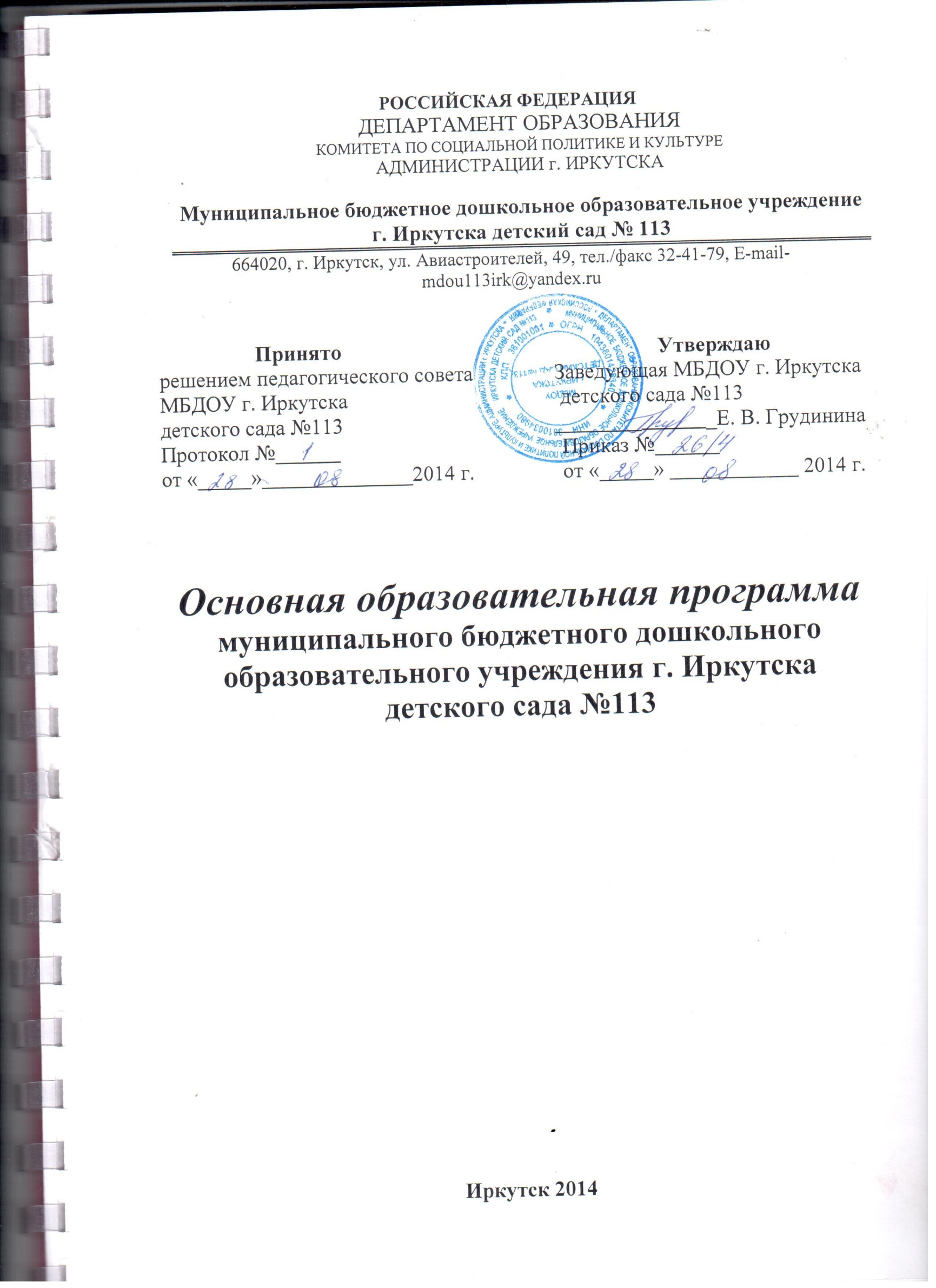 Содержание образовательной программыВведениеОсновная образовательная программа (далее Программа) муниципального бюджетного дошкольного образовательного учреждения г. Иркутска детского сада №113 (далее ДОУ) разработана в соответствии с требованиями основных нормативных документов:273-ФЗ «Об образовании» от 21.12.2012;Санитарно-эпидемиологические требования к устройству, содержанию и организации режима работы в дошкольных организациях Санитарно-эпидемиологические правила и нормативы СанПиН 2.4.1.3049-13, с внесением изменений от15.05.2013 №26;ФГОС дошкольного образования (от 17.10.2013 № 1155, зарегистрированном в Минюсте 14.11.2013 №30384);Приказ Минобрнауки России от 30.08.2013 №1014 «Об утверждении Порядка организации и осуществления образовательной деятельности по основным общеобразовательным программам – образовательным программам дошкольного образования» (зарегистрировано в Минюсте России 26.09.2013 № 30038)Устав МБДОУ г. Иркутска детского сада №113Программа направлена на разностороннее развитие детей дошкольного возраста с учетом их возрастных и индивидуальных особенностей, в том числе достижение детьми дошкольного возраста уровня развития, необходимого и достаточного для успешного освоения ими образовательных программ начального общего образования, на основе индивидуального подхода к детям дошкольного возраста и специфичных для детей дошкольного возраста видов деятельности.В связи с отсутствием в федеральном государственном реестре утверждённого перечня примерных общеобразовательных программ дошкольного образования и, на основе принципа преемственности, Программа ДОУ разработана на основе «Примерной основной общеобразовательной программы дошкольного образования» (прим. – в настоящее время проходит апробацию), с учётом комплексной  программы:  «Программа воспитания и обучения в детском саду» / Под ред. М.А. Васильевой, В.В. Гербовой, Т.С. Комаровой. -4-е изд., испр. и доп. - М.: Мозаика-Синтез, 2006 и с учётом комплексной  программы:  «От рождения до школы» (Основная общеобразовательная программа дошкольного образования) / Под ред. Н. Е. Вераксы, Т. С. Комаровой, М. А. Васильевой. - М.: Мозаика-синтез, 2011.Программа ДОУ является основным внутренним нормативно-управленческим документом, регламентирующим жизнедеятельность детского сада. Программа призвана обеспечить конкретизацию и обоснование выбора цели, содержания, применяемых методик и технологий, форм организации образовательного процесса в ДОУ, исходя из требований примерной  образовательной программы, логики развития самого образовательного учреждения, его возможностей, образовательных запросов основных социальных заказчиков - родителей (законных представителей).Программа формируется как программа психолого-педагогической поддержки позитивной социализации и индивидуализации, развития личности детей дошкольного возраста и определяет комплекс основных характеристик дошкольного образования (объем, содержание и планируемые результаты в виде целевых ориентиров дошкольного образования).Программа состоит из обязательной части и части, формируемой участниками образовательных отношений. Обе части являются взаимодополняющими. Обязательная часть Программы предполагает комплексность подхода, обеспечивая развитие детей во всех взаимодополняющих образовательных областях (социально-коммуникативное развитие, познавательное развитие, речевое развитие, художественно-эстетическое развитие, физическое развитие).В части, формируемой участниками образовательных отношений, представлены выбранные и разработанные самостоятельно участниками образовательных отношений Программы, направленные на развитие детей в одной или нескольких образовательных областях, видах деятельности и культурных практиках, методики, формы организации образовательной работы.Объем обязательной части Программы составляет 60% от ее общего объема; части, формируемой участниками образовательных отношений - 40%. Программа включает три основных раздела: целевой, содержательный и организационный, в каждом из которых отражается обязательная часть и часть, формируемая участниками образовательных отношений.Раздел I.Целевой раздел программы (обязательная часть программы)Раздел 1.1. Пояснительная запискаЦели и задачи реализации программыЦель реализации Программы - развитие личности детей дошкольного возраста в различных видах общения и деятельности с учетом их возрастных, индивидуальных психологических и физиологических особенностей.В рамках Программы реализуются следующие задачи:1) охраны и укрепления физического и психического здоровья детей, в том числе их эмоционального благополучия;2) обеспечения равных возможностей для полноценного развития каждого ребенка в период дошкольного детства независимо от места жительства, пола, нации, языка, социального статуса, психофизиологических и других особенностей (в том числе ограниченных возможностей здоровья);3) обеспечения преемственности целей, задач и содержания образования, реализуемых в рамках образовательных программ различных уровней (далее - преемственность основных образовательных программ дошкольного и начального общего образования);4) создания благоприятных условий развития детей в соответствии с их возрастными и индивидуальными особенностями и склонностями, развития способностей и творческого потенциала каждого ребенка как субъекта отношений с самим собой, другими детьми, взрослыми и миром;5) объединения обучения и воспитания в целостный образовательный процесс на основе духовно-нравственных и социокультурных ценностей и принятых в обществе правил и норм поведения в интересах человека, семьи, общества;6) формирования общей культуры личности детей, в том числе ценностей здорового образа жизни, развития их социальных, нравственных, эстетических, интеллектуальных, физических качеств, инициативности, самостоятельности и ответственности ребенка, формирования предпосылок учебной деятельности;7) обеспечения вариативности и разнообразия содержания Программ и организационных форм дошкольного образования, возможности формирования Программ различной направленности с учетом образовательных потребностей, способностей и состояния здоровья детей;8) формирования социокультурной среды, соответствующей возрастным, индивидуальным, психологическим и физиологическим особенностям детей;9) обеспечения психолого-педагогической поддержки семьи и повышения компетентности родителей (законных представителей) в вопросах развития и образования, охраны и укрепления здоровья детей.Принципы и подходы к формированию программыОсновные принципы реализации программы:1) поддержка разнообразия детства; сохранение уникальности и самоценности детства как важного этапа в общем развитии человека, самоценность детства - понимание (рассмотрение) детства как периода жизни значимого самого по себе, без всяких условий; значимого тем, что происходит с ребенком сейчас, а не тем, что этот период есть период подготовки к следующему периоду;2) личностно-развивающий и гуманистический характер взаимодействия взрослых (родителей (законных представителей), педагогических и иных работников Организации) и детей;3) уважение личности ребенка;4) реализация Программы в формах, специфических для детей данной возрастной группы, прежде всего в форме игры, познавательной и исследовательской деятельности, в форме творческой активности, обеспечивающей художественно-эстетическое развитие ребенка.Содержание программы отражает следующие подходы к организации образовательной деятельности:1) полноценное проживание ребенком всех этапов детства (младенческого, раннего и дошкольного возраста), обогащение (амплификация) детского развития;2) построение образовательной деятельности на основе индивидуальных особенностей каждого ребенка, при котором сам ребенок становится активным в выборе содержания своего образования, становится субъектом образования (далее - индивидуализация дошкольного образования);3) содействие и сотрудничество детей и взрослых, признание ребенка полноценным участником (субъектом) образовательных отношений;4) поддержка инициативы детей в различных видах деятельности;5) сотрудничество Организации с семьей;6) приобщение детей к социокультурным нормам, традициям семьи, общества и государства;7) формирование познавательных интересов и познавательных действий ребенка в различных видах деятельности;8) возрастная адекватность дошкольного образования (соответствие условий, требований, методов возрасту и особенностям развития);9) учет этнокультурной ситуации развития детей.1.1.3. Характеристика особенностей развития детей раннего и дошкольного возраста, воспитывающихся в ДОУНа 1 января 2014 года в ДОУ -  118  детей.Половозрастная характеристика детей: - мальчиков – 57; - девочек – 61.Основной структурной единицей ДОУ является группа для детей дошкольного возраста. На 1 января 2014 года сформировано 4 группы. Три группы однородны по возрастному составу детей. Одна группа - разновозрастная. По возрастным характеристикам представлены 3 группы дошкольного возраста (средняя, старшая и подготовительная к школе группа). В связи с возрастающим  спросом на предоставление образовательных услуг для детей младшего и среднего дошкольного возраста, сформирована разновозрастная группа для детей от 3 до 5 лет. Таким образом, структура групп в ДОУ с учетом возрастных и индивидуальных особенностей контингента воспитанников и в связи с возрастающим  спросом родителей на предоставление образовательных услуг, имеет следующую специфику:Дошкольное учреждение предоставляет различные формы пребывания ребёнка в ДОУ. Режим пребывания детей в ДОУ:•       для групп общего режима: 07.00 – 19.00, понедельник-пятница•     для детей кратковременного режима пребывания: 08.00 – 13.00, понедельник-пятница В связи с дефицитом мест, для удовлетворения права на получение дошкольного образования и предоставления вариативных форм дошкольного образования, в ДОУ организован кратковременный режим пребывания детей. Данная форма образовательной деятельности предоставлена для детей дошкольного возраста и может реализоваться во всех возрастных группах. На 1 января 2014 года, ДОУ посещает 2 ребёнка с кратковременным, 5-ти часовым, режимом пребывания, которые распределены в разновозрастную группу «Лужок» от 3 до 5 лет.Содержание образования детей кратковременного пребывания  определяется исходя из особенностей психофизического развития, индивидуальных возможностей и состояния здоровья детей. Образовательный процесс с детьми кратковременного пребывания включает в себя гибкий режим пребывания и разнообразные педагогические технологии, обеспечивающие индивидуальное, личностно-ориентированное развитие ребенка.Продолжительность занятий и режим работы организуется с учетом гигиенических требований к максимальной нагрузке на детей дошкольного возраста в организованных формах обучения.Наполняемость групп:Характеристика возрастных особенностей развития детей,воспитывающихся в ДОУВозрастные особенности развития детеймладшего дошкольного возраста (от 3 до 4 лет)Возрастные особенности развития детейсреднего дошкольного возраста (от 4 до 5 лет)Возрастные особенности развития детейстаршего дошкольного возраста (от 5 до 6 лет)Возрастные особенности развития детейстаршего дошкольного возраста (от 6 до 7 лет)1.2 Планируемые результаты основания программы(целевые ориентиры)1.2.1 Целевые ориентиры образования в раннем возрастеребенок интересуется окружающими предметами и активно действует с ними; эмоционально вовлечен в действия с игрушками и другими предметами, стремится проявлять настойчивость в достижении результата своих действий;использует специфические, культурно фиксированные предметные действия, знает назначение бытовых предметов (ложки, расчески, карандаша и пр.) и умеет пользоваться ими. Владеет простейшими навыками самообслуживания; стремится проявлять самостоятельность в бытовом и игровом поведении;владеет активной речью, включенной в общение; может обращаться с вопросами и просьбами, понимает речь взрослых; знает названия окружающих предметов и игрушек;стремится к общению со взрослыми и активно подражает им в движениях и действиях; появляются игры, в которых ребенок воспроизводит действия взрослого;проявляет интерес к сверстникам; наблюдает за их действиями и подражает им;проявляет интерес к стихам, песням и сказкам, рассматриванию картинки, стремится двигаться под музыку; эмоционально откликается на различные произведения культуры и искусства;у ребенка развита крупная моторика, он стремится осваивать различные виды движения (бег, лазанье, перешагивание и пр.).1.2.2 Целевые ориентиры образования в дошкольном возрастеребенок овладевает основными культурными способами деятельности, проявляет инициативу и самостоятельность в разных видах деятельности - игре, общении, познавательно-исследовательской деятельности, конструировании и др.; способен выбирать себе род занятий, участников по совместной деятельности;ребенок обладает установкой положительного отношения к миру, к разным видам труда, другим людям и самому себе, обладает чувством собственного достоинства; активно взаимодействует со сверстниками и взрослыми, участвует в совместных играх. Способен договариваться, учитывать интересы и чувства других, сопереживать неудачам и радоваться успехам других, адекватно проявляет свои чувства, в том числе чувство веры в себя, старается разрешать конфликты;ребенок обладает развитым воображением, которое реализуется в разных видах деятельности, и прежде всего в игре; ребенок владеет разными формами и видами игры, различает условную и реальную ситуации, умеет подчиняться разным правилам и социальным нормам;ребенок достаточно хорошо владеет устной речью, может выражать свои мысли и желания, может использовать речь для выражения своих мыслей, чувств и желаний, построения речевого высказывания в ситуации общения, может выделять звуки в словах, у ребенка складываются предпосылки грамотности;у ребенка развита крупная и мелкая моторика; он подвижен, вынослив, владеет основными движениями, может контролировать свои движения и управлять ими;ребенок способен к волевым усилиям, может следовать социальным нормам поведения и правилам в разных видах деятельности, во взаимоотношениях со взрослыми и сверстниками, может соблюдать правила безопасного поведения и личной гигиены;ребенок проявляет любознательность, задает вопросы взрослым и сверстникам, интересуется причинно-следственными связями, пытается самостоятельно придумывать объяснения явлениям природы и поступкам людей; склонен наблюдать, экспериментировать. Обладает начальными знаниями о себе, о природном и социальном мире, в котором он живет; знаком с произведениями детской литературы, обладает элементарными представлениями из области живой природы, естествознания, математики, истории и т.п.; ребенок способен к принятию собственных решений, опираясь на свои знания и умения в различных видах деятельности.1.3. Целевой раздел программы (часть, формируемая участниками образовательных отношений)1.3.1 Цели и задачи образования детей дошкольного возраста в ДОУ в контексте приоритетного направления развитияВ соответствии с видовой принадлежностью учреждения в качестве приоритетного направления деятельности определено художественно-эстетическое направление развития детей.Цель:  обеспечение воспитания, образования и развития, а также присмотр, уход и оздоровление детей от 1года 6 месяцев до 7 лет.Достижение поставленных целей требует решения определённых задач деятельности ДОУ.Задачи:охрана жизни и укрепление физического и психического здоровья детей;обеспечение познавательно-речевого, социально-личностного, художественно-эстетического и физического развития детей;воспитание с учетом возрастных категорий детей гражданственности, уважения к правам и свободам человека, любви к окружающей природе, Родине, семье;формирование предметно-развивающей среды и условий для обогащения разнообразной художественной деятельности детей;создание модели взаимодействия детского сада и семьи в художественно- эстетическом развитии детей;взаимодействие с семьями  для обеспечения полноценного развития детей;оказание консультативной и методической помощи родителям (законным представителям) по вопросам воспитания, обучения и развития детей.1.3.2 Вариативные принципы и подходы к реализации приоритетного направления развития в условиях ДОУВариативные принципы реализации программы:1. Принцип развивающего образования, в соответствии с которым главной целью дошкольного образования является развитие ребенка2. Принцип научной обоснованности и практической применимости (содержание программы должно соответствовать основным положениям возрастной психологии и дошкольной педагогики, при этом иметь возможность реализации в массовой практике дошкольного образования)3. Принцип интеграции содержания дошкольного образования в соответствии с возрастными возможностями и особенностями детей, спецификой и возможностями образовательных областей4. Комплексно-тематический принцип построения образовательного процессаСодержание программы отражает следующие вариативные подходы к организации образовательной деятельности:Для успешной деятельности  ДОУ по реализации Образовательной программы ДОУ необходимо:повышать качество образования дошкольников и совершенствовать систему взаимодействия детей и взрослых в воспитательно-образовательном процессе в соответствии с требованиями ФГОС;обогащать среду развития ребёнка по приоритетным направлениям воспитательно-образовательной деятельности с воспитанниками ДОУ (художественно-эстетическое развитие);развивать систему взаимодействия с социумом в соответствии с ФГОС;создать условия для совершенствования и  развития профессиональной компетентности педагогов;повышать эффективность использования ресурсов ДОУ.1.3.3 Целевые ориентиры развития с учетом индивидуальных особенностей контингента (дети с ОВЗ, одаренные дети и прочее)В ДОУ не созданы условия для развития детей с ОВЗ,  нет специализированных групп для детей с ограниченными возможностями, нет специалистов, но несмотря на это ДОУ посещают дети с ограниченными возможностями здоровья, в медицинских показаниях которого указано, что они могут посещать детский сад общеразвивающего вида. Основная задача работы педагогов детского сада – обеспечение плавности и легкости социальной адаптации ребенка и его родителей.  Для данных детей составлен индивидуальный маршрут развития, который направлен на решение следующих задач: 1. Определение особых образовательных потребностей детей с ограниченными возможностями здоровья (ОВЗ), детей – инвалидов.2.  Разработка и реализация плана индивидуальной работы ребёнка с ОВЗ в ДОУ и семье.3. Систематическое проведение необходимой профилактической и коррекционной помощи, в соответствии с  их индивидуальными и групповыми планами;4. Оказание консультативной и методической помощи родителям (законным представителям) детей с ОВЗ по медицинским, социальным,  правовым и другим вопросам;Содержание образования детей с ОВЗ, исходя из особенностей психофизического развития, индивидуальных возможностей и состояния здоровья детей включает в себя гибкий режим пребывания и разнообразные педагогические технологии, обеспечивающие индивидуальное, личностно-ориентированное развитие ребенка.Продолжительность занятий и режим работы организуется с учетом гигиенических требований к максимальной нагрузке на детей дошкольного возраста в организованных формах обучения.II. Содержательный раздел программы (обязательная часть)2.1 Описание образовательной деятельности в соответствии с направлениями развития ребенка.2.1.1. Образовательная область «социально-коммуникативное развитие»Социально-коммуникативное развитие направлено на усвоение норм и ценностей, принятых в обществе, включая моральные и нравственные ценности; развитие общения и взаимодействия ребенка со взрослыми и сверстниками; становление самостоятельности, целенаправленности и саморегуляции собственных действий; развитие социального и эмоционального интеллекта, эмоциональной отзывчивости, сопереживания, формирование готовности к совместной деятельности со сверстниками, формирование уважительного отношения и чувства принадлежности к своей семье и к сообществу детей и взрослых в Организации; формирование позитивных установок к различным видам труда и творчества; формирование основ безопасного поведения в быту, социуме, природе.2.1.2. Образовательная область «познавательное развитие»Познавательное развитие предполагает развитие интересов детей, любознательности и познавательной мотивации; формирование познавательных действий, становление сознания; развитие воображения и творческой активности; формирование первичных представлений о себе, других людях, объектах окружающего мира, о свойствах и отношениях объектов окружающего мира (форме, цвете, размере, материале, звучании, ритме, темпе, количестве, числе, части и целом, пространстве и времени, движении и покое, причинах и следствиях и др.), о малой родине и Отечестве, представлений о социокультурных ценностях нашего народа, об отечественных традициях и праздниках, о планете Земля как общем доме людей, об особенностях ее природы, многообразии стран и народов мира.2.1.3. Образовательная область «речевое развитие»Речевое развитие включает владение речью как средством общения и культуры; обогащение активного словаря; развитие связной, грамматически правильной диалогической и монологической речи; развитие речевого творчества; развитие звуковой и интонационной культуры речи, фонематического слуха; знакомство с книжной культурой, детской литературой, понимание на слух текстов различных жанров детской литературы; формирование звуковой аналитико-синтетической активности как предпосылки обучения грамоте.2.1.4. Образовательная область «художественно-эстетическое развитие»Художественно-эстетическое развитие предполагает развитие предпосылок ценностно-смыслового восприятия и понимания произведений искусства (словесного, музыкального, изобразительного), мира природы; становление эстетического отношения к окружающему миру; формирование элементарных представлений о видах искусства; восприятие музыки, художественной литературы, фольклора; стимулирование сопереживания персонажам художественных произведений; реализацию самостоятельной творческой деятельности детей (изобразительной, конструктивно-модельной, музыкальной и др.).2.1.5. Образовательная область «физическое развитие»Физическое развитие включает приобретение опыта в следующих видах деятельности детей: двигательной, в том числе связанной с выполнением упражнений, направленных на развитие таких физических качеств, как координация и гибкость; способствующих правильному формированию опорно-двигательной системы организма, развитию равновесия, координации движения, крупной и мелкой моторики обеих рук, а также с правильным, не наносящем ущерба организму выполнением основных движений (ходьба, бег, мягкие прыжки, повороты в обе стороны), формирование начальных представлений о некоторых видах спорта, овладение подвижными играми с правилами; становление целенаправленности и саморегуляции в двигательной сфере; становление ценностей здорового образа жизни, овладение его элементарными нормами и правилами (в питании, двигательном режиме, закаливании, при формировании полезных привычек и др.).2.2. Описание вариативных форм, способов, методов и средств реализации Программы с учетом возрастных и индивидуальных особенностей воспитанников, специфики их образовательных потребностей и интересовКонкретное содержание указанных образовательных областей зависит от возрастных и индивидуальных особенностей детей, определяется целями и задачами Программы и  реализуется в различных видах деятельности (общении, игре, познавательно-исследовательской деятельности - как сквозных механизмах развития ребенка):в раннем возрасте (1 год - 3 года) - предметная деятельность и игры с составными и динамическими игрушками; экспериментирование с материалами и веществами (песок, вода, тесто и пр.), общение с взрослым и совместные игры со сверстниками под руководством взрослого, самообслуживание и действия с бытовыми предметами-орудиями (ложка, совок, лопатка и пр.), восприятие смысла музыки, сказок, стихов, рассматривание картинок, двигательная активность;Для детей дошкольного возраста (3 года - 8 лет) - ряд видов деятельности, таких как игровая, включая сюжетно-ролевую игру, игру с правилами и другие виды игры, коммуникативная (общение и взаимодействие со взрослыми и сверстниками), познавательно-исследовательская (исследования объектов окружающего мира и экспериментирования с ними), а также восприятие художественной литературы и фольклора, самообслуживание и элементарный бытовой труд (в помещении и на улице), конструирование из разного материала, включая конструкторы, модули, бумагу, природный и иной материал, изобразительная (рисование, лепка, аппликация), музыкальная (восприятие и понимание смысла музыкальных произведений, пение, музыкально-ритмические движения, игры на детских музыкальных инструментах) и двигательная (овладение основными движениями) формы активности ребенка.2.3. Описание образовательной деятельности по профессиональной коррекции нарушений развития детей2.3.1. Принципы адаптации Программы для детей с ОВЗСодержание коррекционной работы определяют принципы:- Соблюдение интересов ребёнка. -Системность. - Непрерывность. Принцип гарантирует ребёнку и его родителям( законным представителям) непрерывность помощи до решения проблемы или определения подхода к её решению.- Рекомендательный характер оказания помощи. Принцип обеспечивает соблюдение гарантированных законодательством прав родителей(законных    представителей) детей с ОВЗ защищать права и интересы                                                                                                                                                                                                                                                                                                         детей, включая обязательное согласование с родителями (законными представителями) вопроса о направлении (переводе) детей с ОВЗ в группы комбинированной направленности в другие учреждения после посещения медико-психолого-педагогической комиссии.Направления работыКоррекционная работа на дошкольной ступени образования включает в себя взаимосвязанные направления. Данные направления отражают её основное содержание:- диагностическая работа обеспечивает своевременное выявление детей с ОВЗ, подготовку рекомендаций по посещению ими других ДОУ для оказания консультативной помощи;- коррекционно- развивающая работа обеспечивает своевременную помощь в освоении содержания обучения и коррекцию недостатков детей с ОВЗ в условиях дошкольного образовательного учреждения в группах общеразвивающей направленности, способствует формированию коммуникативных, регулятивных, личностных, познавательных навыков;- консультативная работа обеспечивает непрерывность специального сопровождения детей с ОВЗ и их семей по вопросам реализации, дифференцированных психолого- педагогических условий обучения, воспитания, коррекции, развития и социализации воспитанников;- информационно – просветительская работа направлена на разъяснительную деятельность по вопросам, связанным с особенностями образовательного процесса для детей с ОВЗ, их родителями (законными представителями), педагогическими работниками..2.3.2. Общие подходы к организации коррекционной работы с детьми с ОВЗ Характеристика содержанияДиагностическая работа включает:- своевременное выявление детей с  ОВЗ;- раннюю (с первых дней пребывания ребёнка в ДОУ диагностику отклонений в развитии и анализ причин трудностей адаптации;- комплексный сбор сведений о ребёнке на основании диагностической информации от специалистов разного профиля;- определение уровня актуального и зоны ближайшего развития воспитанника, выявление его резервных возможностей;- изучение развития эмоционально – волевой сферы и личностных особенностей  воспитанников;- изучение социальной ситуации  развития и условий семейного воспитания детей с ОВЗ;- изучение адаптивных возможностей и уровня социализации ребёнка с ОВЗ;- системный разносторонний контроль специалистов за уровнем и динамикой развития ребёнка;- анализ успешности коррекционно- развивающей работы.Коррекционно- развивающая работа включает:- выбор оптимальных для развития ребёнка с ОВЗ коррекционных программ/ методик и приёмов обучения в соответствии с его особыми потребностями;- социальную защиту ребёнка в случаях неблагоприятных условий жизни при психотравмирующих обстоятельствах.Консультативная работа включает:- выработку совместных обоснованных рекомендаций по основным направлениям работы с детьми с ОВЗ; единых  для всех участников образовательного процесса;Информационно – просветительская работа предусматривает:- различные формы просветительской деятельности (лекции, индивидуальные беседы, консультирование, анкетирование, индивидуальные  практикумы, информационные стенды, печатные материалы, СМИ, презентации). Направленные на разъяснение участникам образовательного процесса - детям с ОНР, их родителям (законным представителям), педагогическим работникам, - вопросов, связанных с особенностями образовательного процесса и сопровождения.  2.3.3. План реализации индивидуально ориентированных коррекционных мероприятий, обеспечивающих удовлетворение особых образовательных потребностей детей с ОВЗ, их интеграцию в образовательном учрежденииВ основе сопровождения лежит единство четырех функций: диагностики сущности возникшей проблемы; информации о сути проблемы и путях ее решения; консультации на этапе принятия решения и разработка плана решения проблемы; помощи на этапе реализации плана решения. Основными принципами сопровождения ребенка являются: рекомендательный характер советов сопровождающего; приоритет интересов сопровождаемого («на стороне ребенка»); непрерывность сопровождения; комплексный подход сопровождения.2.3.4. Описание системы комплексного психолого-медико-педагогического сопровождения детей с ОВЗ в условиях образовательного процесса     В детском саду не создана служба, осуществляющая психолого-медико-педагогическое сопровождение детей с ограниченными  возможностями здоровья, в связи с чем родителям рекомендовано проходить обследование ребёнка в департаменте образования и обращаться за консультативной помощью в ДОУ города, где такая служба имеется.2.4.2. Авторские и парциальные программы, реализуемые в ДОУНа основе изучения социального заказа родителей в ДОУ организована работа по реализации образовательной деятельности с использованием авторских парциальных программ по следующим направлениям:, художественно-эстетическое и познавательно-речевое. ПРОГРАММА «ПРИОБЩЕНИЕ ДЕТЕЙ К ИСТОРИИ РУССКОЙ НАРОДНОЙ КУЛЬТУРЕ» (О.Л. КНЯЗЕВА)Цель программы - нравственно-патриотическое воспитание дошкольников, через приобщение детей к русской народной культуре. Педагоги знакомят детей с жизнью и бытом людей, их характером. Знакомят с нравственными ценностями, традициями, присущими только русскому народу, особенностями их духовной и материальной среды.По программе О.Л. Князевой «Приобщение детей к истории русской народной культуре» ведется работа во второй младшей, средней и подготовительной группах.Рекомендована Министерством образования РФ.ПРОГРАММА «ОСНОВЫ БЕЗОПАСНОСТИ ДЕТЕЙ ДОШКОЛЬНОГО ВОЗРАСТА» Р. Б. Стеркина, О. Л. Князева, Н. Н. АвдеевРазработана на основе проекта государственного стандарта дошкольного образования. Ее цели — сформировать у ребенка навыки разумного поведения, научить адекватно вести себя в опасных ситуациях дома и на улице, в городском транспорте, при общении с незнакомыми людьми, взаимодействии с пожароопасными и другими предметами, животными и ядовитыми растениями; способствовать становлению основ экологической культуры, приобщению к здоровому образу жизни. Рекомендована Министерством образования РФ.ПРОГРАММА «ЛАДУШКИ» И. Каплунова, И. Новоскольцева.Цель: музыкально-творческое развитие детей в процессе различных видов музыкальной деятельности, приобщить детей к русской народно-традиционной и мировой музыкальной культуре.Подготовить детей к освоению приемов и навыков в различных видах музыкальной деятельности адекватно детским возможностям. Развивать коммуникативные способности, познакомить детей с многообразием музыкальных форм и жанров в привлекательной и доступной форме.ПРОГРАММА «ЮНЫЙ ЭКОЛОГ» (С. Н. Николаева)Направлена на формирование начал экологической культуры у детей двух - шести лет в условиях детского сада. Имеет теоретическое обоснование и развернутое методическое обеспечение. Экологическая культура рассматривается как осознанное отношение детей к природным явлениям и объектам, которые их окружают, к себе и своему здоровью, к предметам, изготовленным из природного материала. Состоит из двух подпрограмм: «Экологическое воспитание дошкольников» и «Повышение квалификации работников дошкольных образовательных учреждений». Структура первой подпрограммы основывается на чувственном восприятии детьми природы, эмоциональном взаимодействии с ней, элементарных знаниях о жизни, росте и развитии живых существ. Экологический подход в ознакомлении детей с природой и экологическое содержание всех разделов про граммы строится на главной закономерности природы - взаимосвязи живых организмов со средой обитания.Одобрена Федеральным экспертным советом по общему образованию.ПРОГРАММА «ЦВЕТНЫЕ ЛАДОШКИ» (И.А.Лыкова)Авторская программа художественного воспитания, обучения и развития детей 2-7 лет «Цветные ладошки» (формирование эстетического отношения и художественно-творческое развитие в изобразительной деятельности) представляет оригинальный вариант реализации базисного содержания и специфических задач эстетического воспитания детей в изобразительной деятельности.ПРОГРАММА «УМЕЛЫЕ РУЧКИ» (И.А.Лыкова)Учебно-методический комплект раскрывает целостную систему работы по художественному воспитанию и развитию детей 4-7 лет средствами художественно-продуктивной деятельности. Содержание образовательной области «Художественное творчество» 2.4.3. Особенности образовательной деятельности разных видов и культурных практикОбразовательный процесс в ДОУ осуществляется в соответствии с требованиями примерной основной общеобразовательной программой «От рождения до школы» разработанной под руководством авторского коллектива Н.Е. Веракса,  Т.С. Комаровой,  М.А. Васильевой с детьми раннего и дошкольного возраста в группах общеразвивающей.Образовательный процесс осуществляется на русском языке. В связи с тем, что на региональном и муниципальном уровнях нет нормативных документов, регламентирующих деятельность ДОУ с учетом климатических условий, в учреждении разработан режим пребывания детей с учетом холодного и теплого времени года.Группы общеразвивающей направленности сформированы по возрастному принципу. Особенности реализации образовательного процесса находят свое отражение в выборе модели соотношения основной и вариативной части образовательной программы. Допускается комплектование разновозрастной группы.В группах общеразвивающей направленности используется обязательная часть и часть, формируемая участниками образовательного процесса, отражающая деятельность образовательного учреждения с приоритетным осуществлением деятельности для детей старшего дошкольного возраста, направленной на  обеспечение равных стартовых возможностей для обучения детей в образовательных учреждениях, реализующих ООП НОО.В части программы, формируемой участниками образовательного процесса, в группах общеразвивающей направленности введено содержание с учетом региональных особенностей. Дети получают информацию об особенностях природы, истории и культуры родного края.  2.4.4. Способы и направления поддержки детской инициативыОбязательные аспекты, обеспечивающие поддержку детской инициативы, а именно: обеспечение эмоционального благополучия ребенка, формирование доброжелательных и внимательных отношений между педагогом и воспитанниками, создание условий для проектной деятельности. Построение образовательной деятельности на основе взаимодействия взрослых с детьми, ориентированного на интересы и возможности каждого ребёнка является главным условием развития и поддержки детской инициативы.Поддержка детской инициативы несет в себе внутреннее побуждение к новой деятельности, начинание. Самостоятельность дошкольника, понимаемая как стремление и способность ребенка настойчиво решать задачи своей деятельности, относительно независимые от взрослого, мобилизуя имеющийся опыт, знания, используя поисковые действия, является значимым фактором социально-личностного созревания и готовности к школьному обучению. Самостоятельность проявляется в создании сюжетов и организации совместных игр, в умении выполнять значимые поручения взрослых (родителей и педагогов), способности адекватно оценивать собственную деятельность иповедение и деятельность и поведение других детей. Инициативность и самостоятельность наиболее ярко проявляются в играх с правилами. По словам А.Н Леонтьева, овладеть правилом – значит овладеть своим поведением. Поэтому задача воспитателя мотивировать игровые действия детей, непосредственно участвуя и эмоционально включаясь в игры детей. В роли организатора игры воспитатель вводит правила в жизнь ребенка, а в роли отстраненного наблюдателя - анализирует и контролирует действия детей. 2.4.5. Особенности взаимодействия педагогического коллектива с семьями воспитанниковПеред педагогическим коллективом ДОО стоит цель: сделать родителей активными участниками педагогического процесса, через сотрудничество и взаимодействие по вопросам образования детей, непосредственного вовлечения родителей (законных представителей) в образовательную деятельность.  При создании единого пространства семья – детский сад, в котором всем участникам педагогического процесса будет комфортно, интересно, безопасно, полезно и эмоционально благополучно, на педагогов ложится ответственность  за выбор подходов, форм, методов     взаимодействия с семьями воспитанников, при соблюдении принципа открытости ДОО для семьи.    Задачи взаимодействия ДОО с семьей: Система взаимодействия ДОО с семьейСодержание направлений работы с семьей по тематическим модулямIII. Организационный раздел (обязательная часть)3.1. Материально-технического обеспечения ПрограммыПомещение и участок соответствуют государственным санитарно - эпидемиологическим требованиям к устройству правилам и нормативам работы ДОУ нормам и правилам пожарной безопасности. 	Предметно-развивающая среда ДОУ обеспечивает все условия для организации всех видов детской деятельности. В группах оборудованы различные центры для развития детей: центр творчества, музыкально-театральный центр, центр здоровья и физического развития, центр экспериментирования, центр конструирования, природные уголки и уголки для всестороннего развития детей с учетом гендерного подхода. В каждой группе имеется необходимый разнообразный игровой материал, накоплено и систематизировано методическое обеспечение реализуемой образовательной программы. В группах имеется оригинальный дидактический материал, изготовленный сотрудниками и родителями для развития сенсорных эталонов, мелкой моторики рук, сюжетно-ролевых игр и т.д. Физкультурно-оздоровительное обеспечение.  Спортивные сооружения и оборудование.В ДОУ созданы условия для полноценной двигательной деятельности детей, формирования основных двигательных умений и навыков, повышения функциональных возможностей детского организма, развития физических качеств и способностей. Для этого оборудован музыкальный зал, физкультурный зал.Здесь проводятся музыкальные и физкультурные  занятия, утренняя гимнастика, В зале имеется оборудование для занятий спортом (шведская стенка, гимнастические скамейки, мячи, обручи, кегли и т.д. Для создания эмоционального настроя детей в музыкально зале имеется фортепиано, музыкальный центр, настенный ЖК телевизор.В настоящее время в ДОУ произошло частичное обновление информационного оборудования. Имеются следующие технического средства: 2 компьютера, 4 лазерных принтера МФУ,  3 ноутбука, 5 телевизоров, 5 видеоплееров, 2 фотоаппарата, 2 музыкальных центра, 2 экрана,2 мультимедиа,  брошюровщик, ламинатор. Есть подключение к сети Интернет, Wi-fi роутерПеречень компьютеров, имеющихся в ДОУВ ДОУ создана библиотека медиаресурсов. Она представлена:Видеороликами;Иллюстративным и демонстрационным цифровым материалом; Подборкой различной музыки (песни о войне, детская, инструментальная, музыка из кинофильмов и др.);Шумотекой (различные звуки: звуки леса, диких и домашних животных, бытовых приборов и др.);Подборкой мультфильмов;Познавательных развивающих фильмов;Аудиоэнциклопедиями; Образовательными фильмами и роликами о животных;Развивающими презентациями. Ведется систематизация имеющегося материала. На завершающей стадии составление картотек, которые включает в себя  презентаций и др. цифровых материалов по разделам:Сказки;Рассказы;Подборка электронных биографий писателей;Природа родного края;Байкал – жемчужина Сибири;Животные разных стран;Подборки тематических цифровых картинок (для классификации,  анализа, группировки предметов по заданному признаку);Математические задачки и др.Презентации в форме слайд-шоу нередко используем и на утренниках (на выпускном – они составляются из фотографий детей разного возраста; на осеннем празднике – из фотографий осеннего леса, где видна неповторимая красота этого времени года и т.д.).В организации образовательного процесса с детьми, педагогами и родителями неоценимую помощь оказывают Электронные образовательные ресурсы, опираясь на которые администрация ДОУ грамотно строит свою работы.Методическое обеспечение образовательной области «социально-коммуникативное развитие»Методическое обеспечение образовательной области «познавательное развитие»Методическое обеспечение образовательной области «речевое развитие»Методическое обеспечение образовательной области «художественно-эстетическое развитие»Методическое обеспечение образовательной области «физическое развитие»  Перечень  программ,  технологий3.3. Режим дняОписание ежедневной организации жизни и деятельности детей в зависимости от возрастных и индивидуальных особенностей и социального заказа родителей, предусматривающих личностно-ориентированные подходы к организации всех видов деятельностиОсновной контингент воспитанников ДОУ ориентирован на 12 часовое пребывание. Режим работы ДОУ – пятидневный с 700 до 1900, выходные дни – суббота, воскресенье.Режим пребывания детей в детском саду разработан с учетом возрастных особенностей детей, сезонных условий (теплое и холодное время года), наличия узких специалистов, педагогов, медицинских работников, подходов к обучению и воспитанию дошкольников, подходов к организации всех видов детской деятельности,  социального заказа родителей (Приложение 1).В режиме дня во всех возрастных группах различной направленности предусмотрена организация непосредственно-образовательной деятельности посредством организации различных видов детской деятельности (познавательно-исследовательская, игровая, трудовая, коммуникативная и прочее) и самостоятельная деятельность детей.По запросу родителей в ДОУ организован режим кратковременного пребывания (5-ти часовой) для детей раннего и дошкольного возраста.  Особенностью кратковременного режима пребывания детей является предоставления возможностей получения образовательных услуг в первую половину дня (с 8.00 до 13.00) – включение детей в непосредственно-образовательную деятельность и образовательную деятельность в ходе режимных моментов. Дети, получающие образовательные услуги по кратковременному режиму пребывания получают 3-х разовое питание.  Расписание режима пребывания детей с учетом сезонных изменений представлено в приложении.3.4. Особенности образовательной деятельности (традиционные события, праздники, мероприятия)принципы и подходы к организации образовательной деятельности с детьми в ДОУ:-  содержание программы соответствует основным положениям возрастной   психологии и  дошкольной педагогики, при этом имеет возможность реализации в практике дошкольного образования;-  обеспечивает единство воспитательных, развивающих и обучающих целей и задач процесса образования детей дошкольного возраста;- строится с учётом принципа комплексной реализации содержания образовательных областей в соответствии с возрастными возможностями и особенностями воспитанников, спецификой и возможностями образовательных областей;- основывается на комплексно-тематическом принципе построения образовательного процесса; - предусматривает решение программных образовательных задач в совместной деятельности взрослого и детей и самостоятельной деятельности детей не только в рамках непосредственно образовательной деятельности, но и при  проведении режимных моментов в соответствии со спецификой дошкольного образования;- предполагает построение образовательного процесса на адекватных возрасту формах работы с детьми. В основу реализации ООП ДО положен принцип комплексно-тематического планирования образовательной деятельности (на примере блочно-тематического планирования), который обеспечивает:- «проживание» ребенком содержания дошкольного образования во всех видах детской деятельности; - социально-личностную ориентированность и мотивацию всех видов детской деятельности в ходе подготовки и проведения итоговых интегрированных мероприятий;- поддержание эмоционально-положительного  настроя ребенка в течение всего периода освоения основной общеобразовательной программы;- технологичность работы педагогов по реализации Программы;- разнообразие форм подготовки и проведения  образовательных мероприятий с детьми;- возможность реализации принципа построения Программы  от простого к сложному;- выполнение функции сплочения общественного и семейного дошкольного образования.Комплексно-тематический план, реализуемый в ДОУ, представлен в Приложении 2Кроме того, при разработке  Программы  ДОУ учитывались принципы и подходы её формирования, определённые целями и задачами  Примерной основной общеобразовательной программы дошкольного образования «От рождения до школы» авторского коллектива Н.Е. Веракса,  Т.С. Комаровой,  М.А. Васильевой: создание благоприятных условий для полноценного проживания ребенком дошкольного детства, формирование основ базовой культуры личности, всестороннее развитие психических и физических качеств в соответствии с возрастными и индивидуальными особенностями, подготовка к жизни в современном обществе, к обучению в школе, обеспечение безопасности жизнедеятельности дошкольника. Выше заявленные целевые установки реализуются в процессе разнообразных видов детской деятельности: игровой, коммуникативной, трудовой, познавательно-исследовательской, продуктивной, музыкально-художественной, чтения. Для достижения целей программы первостепенное значение имеют:забота о здоровье, эмоциональном благополучии и своевременном всестороннем развитии каждого ребенка;создание в группах атмосферы гуманного и доброжелательного отношения ко всем воспитанникам, что позволяет растить их общительными, добрыми, любознательными, инициативными, стремящимися к самостоятельности и творчеству;максимальное использование разнообразных видов детской деятельности, их интеграция в целях повышения эффективности образовательного процесса;вариативность использования образовательного материала, позволяющая развивать творчество в соответствии с интересами и наклонностями каждого ребенка;уважительное отношение к результатам детского творчества;единство подходов к воспитанию детей в условиях дошкольного образовательного учреждения и семьи;соблюдение в работе детского сада и начальной школы преемственности, исключающей умственные и физические перегрузки 3.5. Особенности организации развивающей предметно-пространственной средыСоздание и обновление предметно-развивающей средыОсновой реализации образовательной программы является развивающая предметная среда детства, необходимая для развития всех специфических видов деятельности. В детском саду она строиться так, чтобы обеспечить полноценное физическое, эстетическое, познавательное и социальное развитие ребёнка. Сюда относятся природные средства и объекты, физкультурно-игровые и спортивные сооружения в помещении и на участке, предметно-игровая среда, музыкально-театральная, предметно-развивающая среда для занятий и др.Развивающая предметно-пространственная среда групп предусматривает создание условий для упражнений в практической деятельности, сенсорно развития, развития речи, математических представле6ий, знакомство с окружающим миром, природой. Наполнение игр, занятий, упражнений, сенсорным дидактическим материалом способствует развитию у детей восприятия размеров, форм, цвета, математическому и речевому развитию.3.6 Организационный раздел (часть, формируемая участниками образовательных отношений)Проектирование воспитательно-образовательного процесса в соответствии с контингентом воспитанников, их индивидуальными и возрастными особенностямиОбщий объем обязательной части Программы, рассчитан в соответствии с возрастом воспитанников и включает время, отведенное на: образовательную деятельность, осуществляемую в процессе организации различных видов детской деятельности (игровой, коммуникативной, трудовой, познавательно-исследовательской, продуктивной, музыкально-художественной, чтения; самостоятельную деятельность детей; взаимодействие с семьями детей по реализации основной общеобразовательной программы дошкольного образования. Образовательный процесс строится на адекватных возрасту формах работы с детьми, при этом основной формой работы с детьми дошкольного возраста и ведущим видом деятельности для них является игра.На каждом возрастном этапе педагогом  решаются  разные задачи развития и  роль его должна гибко меняться. В одних  случаях задачи программы развития будут решены успешнее только с помощью взрослого – прямое обучение. В других  педагог создает специальную среду и ситуации для познавательной активности ребенка, организует его познавательно- исследовательскую деятельность. Иногда личным примером ведет ребенка за собой, показывая  общепринятые  образцы поведения, при этом поддерживает детскую инициативу, формируя у ребенка уверенность  в собственных силах.Воспитатель использует все многообразие форм работы с детьми для решения педагогических задач, но в каждом  режимном моменте продумывает конкретные организационные ситуации. Качественный результат образовательной деятельности зависит не только от программы, а прежде всего от личности  взрослого, который создает эмоционально насыщенную среду для  освоения ребенком той или иной области знаний  (режимные моменты, самостоятельная детская деятельность). Задачи по формированию физических, интеллектуальных и личностных качеств детей  решаются в ходе освоения всех образовательных областей интегрировано.        Образовательный процесс строится с учетом принципа комплексной реализации содержания образовательных областей в соответствии с возрастными возможностями и особенностями воспитанников. Планирование основывается на комплексно-тематическом принципе построения образовательного процесса. Эти два принципа будут реализованы только при условии слаженности в работе всего педагогического коллектива.  В комплексно-тематическом  построении образовательного процесса предполагается  выделение ведущей темы дня, недели  или месяца. Тема как сообщаемое знание о какой-либо сфере деятельности, представлено в эмоционально-образной, а не абстрактно-логической форме.  Предварительный подбор взрослым основных тем предают системность и культуросообразность образовательному процессу. Ребенок «проживает» тему в разных видах детской деятельности (в игре, рисовании, конструировании и др.) Реализация темы в комплексе разных видов деятельности вынуждает взрослого к более свободной позиции – позиции партнера, а не учителя. Комплексно- тематическая модель предъявляет очень высокие требования к общей культуре, гибкости, творческому потенциалу и интуиции взрослого, без которых модель просто не работает. Комплексно-тематический план организации образовательной деятельности с вычленением тематических недель, итоговыми интегрированными мероприятиями представлен в приложении (Приложение 2).3.7. Краткая презентация программыОсновная образовательная программа МБДОУ г. Иркутска детского сада №113 предназначена для детей раннего и дошкольного возраста (от 2 до 7 лет), развивающихся в пределах возрастной нормы и для детей, имеющих  проблемы речевого развития. Образовательный процесс в ДОУ осуществляется в соответствии с требованиями примерной основной общеобразовательной программой «От рождения до школы» разработанной под руководством авторского коллектива Н.Е. Веракса,  Т.С. Комаровой,  М.А. Васильевой с детьми раннего и дошкольного возраста в группах общеразвивающей и комбинированной направленности.Парциальные программыВзаимодействие педагогического коллектива с семьями детей строятся на основе сотрудничества.  Для  достижения целевых ориентиров дошкольного образования усилия педагогического коллектива и семей воспитанников ориентированы на достижение единых целей. Преемственность между родителями малыша и дошкольным учреждением осуществляется во взаимодействии, сотрудничестве и доверительности при создании единого пространства развития и воспитания ребенка.             В Законе РФ «Об образовании» от 29.12.2012 N 273-ФЗ (ст.44) говорится: «Родители (законные представители) несовершеннолетних обучающихся имеют преимущественное право на обучение и воспитание детей перед всеми другими лицами. Они обязаны заложить основы физического, нравственного и интеллектуального развития личности ребенка, способностей и необходимой коррекции нарушений их развития».Семья дает ребенку главное – то, что не может дать никакой другой социальный институт – интимно-личностную связь и изначальное единство с родными. Поэтому воспитательные отношения семьи и ДОО строятся на признании приоритета семейного воспитания. При тесном взаимодействии  с родителями достигается основная цель – вовлечение семьи в образовательный процесс.Взаимодействие с родителями строится на принципах:- открытость детского сада для семьи, - сотрудничество педагогов и родителей в воспитании детей,- создание активной развивающей среды, обеспечивающей единые подходы к развитию личности в семье и детском коллективе. Взаимоотношения между двумя сторонами регулируются   договором об образовании по образовательным программам дошкольного образования, включающим в себя права и обязанности сторон, возникающие в процессе взаимодействия.Формы работы с родителями- Совместные обсуждения педагогами и родителями интересов, умений, потребности каждого ребенка, а также их достижений (групповые родительские собрания, индивидуальные консультации);- Различные способы информирования родителей об учебном процессе (родительские собрания, информационные стенды, анкетирование, беседы);- Совместные наблюдения за деятельностью ребенка (День открытых дверей);- Дистанционное консультирование и онлайн-общение;- Совместные праздники.Педагогический коллектив строит свою работу по воспитанию и обучению детей в тесном контакте с семьей:- в начале каждого года составляется социологический паспорт групп ДОО на основе социально-демографических анкет, выявляются социально   незащищенные семьи, семьи "группы риска";- в начале каждого года проводится анкетирование родителей, с учетом данного анкетирования составляется план работы с родителями на год;- в конце каждого года проводится мониторинг удовлетворения родителями деятельностью ДОО и при анализе данной деятельности оформляется проект плана работы с родителями на следующий учебный год.Приложение 1Режим дня в разновозрастной группе на холодный период года Режим дня в средней группена холодный период года Режим дня в старшей группена холодный период года Режим дня в подготовительной группена холодный период года Режим дня в разновозрастной группе на тёплый период   годаРежим дня в средней группе на тёплый период   годаРежим дня в старшей группе на тёплый период   годаРежим дня в подготовительной группе на тёплый период   годаПриложение 2Комплексно-тематическое планированиеВведение IЦелевой раздел программы (обязательная часть)1.1.Пояснительная записка1.1.1Цели и задачи реализации программы1.1.2Принципы и подходы к формированию программы1.1.3Характеристика особенностей развития детей раннего и дошкольного возраста, воспитывающихся в ДОУ1.2Планируемые результаты основания программы (целевые ориентиры)1.2.1Целевые ориентиры образования в раннем возрасте1.2.2Целевые ориентиры образования в дошкольном возрасте1.3Целевой раздел программы (часть, формируемая участниками образовательных отношений)1.3.1Цели и задачи образования детей дошкольного возраста в ДОУ в контексте приоритетного направления развития1.3.2Вариативные принципы и подходы к реализации приоритетного направления развития в условиях ДОУ1.3.3Целевые ориентиры развития с учетом индивидуальных особенностей контингента (дети с ОВЗ, одаренные дети и прочее)IIСодержательный раздел программы (обязательная часть)2.1.Описание образовательной деятельности в соответствии с направлениями развития ребенка:2.1.1образовательная область «социально-коммуникативное развитие»2.1.2образовательная область «познавательное развитие»2.1.3образовательная область «речевое развитие»2.1.4образовательная область «художественно-эстетическое развитие»2.1.5образовательная область «физическое развитие»2.2Описание вариативных форм, способов, методов и средств реализации Программы с учетом возрастных и индивидуальных особенностей воспитанников, специфики их образовательных потребностей и интересов2.3Описание образовательной деятельности по профессиональной коррекции нарушений развития детей2.4Содержательный раздел программы (часть, формируемая участниками образовательных отношений)2.4.1специфика национальных и социокультурных условий, в которых осуществляется образовательная деятельность2.4.2авторские и парциальные программы, реализуемые в ДОУ2.4.3особенности образовательной деятельности разных видов и культурных практик2.4.4способы и направления поддержки детской инициативы2.4.5особенности взаимодействия педагогического коллектива с семьями воспитанниковIIIОрганизационный раздел (обязательная часть)3.1материально-технического обеспечения Программы3.2обеспеченности методическими материалами и средствами обучения и воспитания3.3режим дня3.4особенности образовательной деятельности (традиционные события, праздники, мероприятия)3.5особенности организации развивающей предметно-пространственной среды3.6Организационный раздел (часть, формируемая участниками образовательных отношений)3.7Краткая презентация программыДетей в возрасте с 2 до 3 лет2Детей в возрасте с 3 до 4 лет24Детей в возрасте с 4 до 5 лет30Детей в возрасте с 5 до 6 лет37Детей в возрасте с 6 до 7 лет25№Наименование группКоличество группГруппы общеразвивающей направленностиГруппы общеразвивающей направленностиГруппы общеразвивающей направленностиРазновозрастная группа  «Лужок» (с 3 до 5 лет)1Средняя группа «Сказка» (с 4 до 5 лет)1Старшая группа «Знайки» (с 5 до 6 лет)1Подготовительная группа «Берёзка» (с 6 до 7 лет)1Наименование группВозрастКоличестводетей с 12 ч. режимом пребыванияКоличество детей с 5 ч. режимом пребыванияВсегоРазновозрастнаягруппа «Лужок»(с 3 до 5 лет)24226Средняя группа«Сказка»(с 4 до 5 лет)31031Старшая группа«Знайки»(с 5 до 6 лет)31031Подготовительная группа «Берёзка»(с 6 до 7 лет)30030ВозрастныеособенностиОсобенности психического развитияНовообразованиявозрастаГлавные целевыеориентирыСпособен к эмоциональной отзывчивости.Высокая  потребность ребенка в движенииВедущая деятельность – предметно-практическаяПоведение ребенка непроизвольно, действия и поступки  ситуативны, последствия их ребенок не представляет.Сформированы основные сенсорные эталоныРечь – главное средство общения со сверстниками и взрослыми, овладевает грамматическим строем речиВнимание непроизвольное Память непроизвольная  и имеет яркую эмоциональную окраску.Мышление  наглядно-действенное: ребенок решает задачу путем непосредственного действия с предметами.Начинает развиваться воображение  в игре.  Ребенок учится действовать предметами-заместителями.Создание необходимых условий для саморазвития.Обеспечение развивающей среды, направленной на развитие речи, воображения и двигательной активности.Активизация интереса к познанию. Формирование ценностных ориентаций у ребенка на образцах позитивного социального поведения человека и нормах, правилах поведения, сложившихся в обществе («Что такое хорошо, что такое плохо..»)Организация совместной со сверстниками деятельности, позволяющей ребенку увидеть в ровеснике личность, учитывающей его желания, считающейся с его интересами, и помогающей переносить в ситуации общения со сверстниками образцы деятельности и поведения взрослых. ВозрастныеособенностиОсобенности психического развитияНовообразованиявозрастаГлавные целевыеориентирыАктивное  освоение окружающего  мира предметов и вещей, мира человеческих отношений через игру.Переход от «игры рядом» к игре в группах, появление групповых традиций.Общение носит внеситуативно - деловой характер.Нарастание   осознанности  и произвольности поведения.В деятельности  и поведении детей преобладают личные мотивы.Речь. Ребенок учится использовать средства интонационной речевой выразительностиВнимание.  Становление произвольностиПамять интенсивно развиваетсяВоображение. Развитие фантазии Мышление наглядно-образное В  деятельности ребенка появляется действие по правилуВозраст «почемучек».Создание необходимых условий для саморазвития, самооактуализации внутренних движущих сил, способностей ребенка.Активизация интереса к познанию и стимулирование любопытства («Копилка вопросов», «Сундучок неизвестного» и пр.).Создание условий для сюжетно-ролевых игр, способствующих развитию адекватной (соответствующей нормам общества) совместной деятельности детей.ВозрастныеособенностиОсобенности психического развитияНовообразованиявозрастаГлавные целевые ориентирыСущественные изменения происходят в этом возрасте в детской игре, а именно, в игровом взаимодействии, в котором существенное место начинает занимать совместное обсуждение правил игры. Ребенок этого возраста уже способен действовать по правилу, которое задается взрослым или сверстником в игре, конфликтность в игровой деятельности. Развиваются выносливость и силовые качества. Ловкость и развитие мелкой моторики проявляются в более высокой степени.Возрастает способность ребенка ориентироваться в пространстве и во времени.Активность продуктивной деятельности.Внимание.  Становится более устойчивым и произвольным.Память. Улучшается устойчивость.Речь. Норма  – правильное произношение всех звуковМышление. Развивается функция планирования и прогнозированияФормируется саморегуляция поведения.
Развивается творчество.Активизируются исследовательский навыки.«Книга – источник знания»Происходит развитие эмпатии.Создание условий, формирующих самостоятельность (опорные схемы, модели, пооперационные карты); способствующих  проявлению творческой и познавательной активности.Развитие инициативности, мыслительной деятельности, произвольности, способности к творческому самовыражению; Воспитание важнейших социально-эмоциональных компетенций ребенка – устойчиво хорошее настроение, уверенность в себе.Развитие  умения устанавливать дружеские отношения со сверстниками, стремление к исследованию, интерес к новым ситуациям. ВозрастныеособенностиОсобенности психического развитияНовообразованиявозрастаГлавные целевые ориентирыВ целом  ребенок 6-7 лет осознает себя как личность, как самостоятельный субъект  деятельности и поведения.  Становление детской дружбыВ играх дети 6-7 лет способны отражать сложные социальные события,  сюжетосложение, вступают во  взаимодействия с несколькими партнерами по игре, исполняя как главную, так и подчиненную роли. Владение  социальными нормами общения и поведения.Память. Увеличение объема памятиРечь. Овладение морфологической системой языка, активное развитие монологической речи (речь-рассуждение)Мышление. Наглядно-образное, обобщение и классификация предметов, действий Расширяется мотивационная сфера.Формирование самоконтроля, самооценкиРазвитие предпосылок учебной деятельности (умение работать по  образцу, инструкции)Складываются интеллектуальные предпосылки для начала систематического школьного обучения. Это проявляется в возросших возможностях умственной деятельности.Создание условий для личностной, интеллектуальной и физической и социально-психической готовности к школе.Личностная готовность
- формирование новой социальной позиции – положение школьника, имеющего круг прав и обязанностей. Интеллектуальная готовность
- наличие у ребенка кругозора, запаса конкретных знаний, развитие психических процессов (память, внимание, мышление, речь). Социально-психологическая готовность
-  формирование умения общаться общаться с другими детьми, взрослыми,  действовать совместно с другими, уметь подчиняться интересам и обычаям детской группы. НазваниеАвторы «Приобщение детей к истокам русской народной культуры»О.Л. Князева, М.Д. Маханева «Основы безопасности детей дошкольного возраста»Н.Н. Авдеева, О.Л Князева, Р.Б. Стеркина  Программа музыкального воспитания детей дошкольного возраста  «Ладушки»Каплунова И.М., Новоскольцева И.А«Юный эколог»С.Н. НиколаеваПрограмма «Умелые ручки» И.А.ЛыковаПрограмма «Цветные ладошки» И.А.ЛыковаСферы инициативы (направления)Способы поддержки детской инициативыТворческая инициатива (включенность в сюжетную игру как основную творческую деятельность ребенка, где развиваются воображение, образное мышление)Наличие времени в режиме дня, отведенного на спонтанную свободную игру (не менее 1,5 часов в день, непрерывность каждого из временных промежутков должна составлять по возможности не менее 30 минут, один из таких промежутков отводится на прогулку). Поддержка спонтанной игры детей, ее обогащение, обеспечение игрового времени и пространства; поддержка самостоятельности детей в специфических для них видах деятельности. Выбор оптимальной тактики поведения педагога (выражение удовлетворения взглядом, мимикой, жестом;  проявление заинтересованности)Создание условий для самостоятельной деятельности детей в центрах развития. Наличие разнообразных игровых материалов (новизна и привлекательность), предметно- пространственная среда должна отвечать свойствам трансформируемости  (может перестраиваться) и полифункциональности ( предметы могут выполнять не одну, а несколько функций), что соответственно  вызывает инициативу у ребенка и возможность удовлетворить свои интересы.Инициатива как целеполагание и волевое усилие (включенность в разные виды продуктивной деятельности - рисование, лепку, конструирование, требующие усилий по преодолению "сопротивления" материала, где развиваются произвольность, планирующая функция речи)Недирективная помощь детям, поддержка детской самостоятельности (самовыражения) в разных видах  изобразительной, проектной, конструктивной деятельности;Создание условий для свободного выбора детьми деятельности, участников совместной деятельности, материалов. Совместная деятельность взрослого и детей по преобразованию предметов рукотворного мира и живой природы.  Коммуникативная инициатива (включенность ребенка во взаимодействие со сверстниками, где развиваются эмпатия, коммуникативная функция речи)Поддержка взрослыми положительного, доброжелательного отношения детей друг к другу и взаимодействия детей друг с другом в разных видах деятельности; Установление правил поведения и взаимодействия в разных ситуациях.Поддержка инициативных высказываний. Планирование педагогом  удачных пауз, дающих время на раздумывание.  Познавательная инициатива - любознательность (включенность в экспериментирование, простую познавательно-исследовательскую деятельность, где развиваются способности устанавливать пространственно-временные, причинно следственные и родовидовые отношения)Проектная деятельность. Совместная познавательно-исследовательская деятельность взрослого и детей — опыты и экспериментирование. Заинтересованная реакция педагога на предложения, пожелания детей. Выражение одобрения любому результату труда ребёнка. Создание условий для принятия детьми решений, выражения своих чувств и мыслей; создание условий для свободного выбора детьми деятельности, участников совместной деятельности, материаловРазвитие ответственной инициативыДавать посильные задания поручения в обстановке доверия, уверенности в собственных силах.Через создание ситуации успеха снимать страх "я не справлюсь". В ситуации успеха ребёнок испытывает чувство радости, эмоционального подъёма, удовлетворения от выполненной работы, что позволяет педагогу мотивировать на дальнейшую деятельность. Давать задания интересные, когда у ребенка есть личный интерес что-то делать (желание помочь, поддержать, быть не хуже или лучше остальных). Использовать преднамеренные ошибки, ситуации типа «научи меня». Учить объективно смотреть на возможные ошибки и неудачи, адекватно реагировать на них.   Создавать положительный эмоциональный настрой через одобрение, похвалу;  юмор, шутку, улыбку. Обучать дошкольников рефлексии (самооценке своих действий, усилий, результатов, оценке выбранных способов и средств);Выявление потребностейПоддержка образовательных инициатив семьиизучение отношения педагогов и родителей к различным вопросам воспитания, обучения, развития детей, условий организации разнообразной деятельности в ДОО и семье; создание в детском саду условий для разнообразного по содержанию и формам сотрудничества, способствующего развитию конструктивного взаимодействия педагогов и родителей с детьми; знакомство педагогов и родителей с лучшим опытом воспитания в детском саду и семье, а также с трудностями, возникающими в семейном и общественном воспитании дошкольников; привлечение семей воспитанников к участию в совместных с педагогами мероприятиях, организуемых в городе информирование друг друга об актуальных задачах воспитания и обучения детей и о возможностях ДОО и семьи в решении данных задач; поощрение родителей за внимательное отношение к разнообразным стремлениям и потребностям ребенка, создание необходимых условий для их удовлетворения в семье.Направление взаимодействияФормы взаимодействияПериодичностьсотрудничестваВ проведении мониторинговых исследований-Анкетирование- Социологический опрос -интервьюирование- «Родительская почта»3-4 раза в годПо мере необходимости1 раз в кварталВ создании условий- Участие в субботниках по благоустройству территории;-помощь в создании предметно-пространственной среды-оказание помощи в ремонтных работах;2 раза в годПостоянноежегодноВ управлении ДОО- участие в работе   родительского комитета, совета Учреждения; педагогических советах.По плануВ просветительской деятельности, направленной на  повышение педагогической культуры, расширение информационного поля родителей-наглядная информация (стенды, папки-передвижки, семейные и групповые фотоальбомы, фоторепортажи «Из жизни группы», «Копилка добрых дел», «Мы благодарим»; визитная карточка ДОО-памятки, буклеты;   рекомендация  ресурсов сети Интернет, объявления, общение по телефону- передача информации по электронной почте и телефону;-страничка на сайте ДОО  Условия приёма и посещения ДОО;  Безопасный мир детства;  Наши родители;  Пришёл ребёнок в детский сад;    Страничка творчества;  Скоро в школу;  -консультации, семинары, семинары-практикумы, конференции;- распространение опыта семейного воспитания;-родительские собрания;- выпуск газеты для родителей «Это мы» 1 раз в кварталПо необходимостиОбновление постоянно1 раз в месяцПо годовому плану1 раз в квартал1 раз в кварталВ  образовательном процессе ДОО, направленном на установление сотрудничества и партнерских отношенийс целью вовлечения родителей в единое образовательное пространство- Дни открытых дверей - Дни здоровья - Недели творчества- Совместные праздники, развлечения, досуги  -Встречи с интересными людьми- Участие в творческих выставках, смотрах-конкурсах- Мероприятия с родителями в рамках проектной деятельности- Творческие отчеты о  детской деятельности 2 раза в год1 раз в квартал2 раза в годПо плануПо планупо годовому плану2-3 раза в год1 раз в год«Здоровье»Объяснять родителям, как образ жизни семьи воздействует на здоровье ребенка. Информировать  о факторах, влияющих на физическое здоровье ребенка (спокойное общение, питание, закаливание, движения). Рассказывать о действии негативных факторов (переохлаждение, перегревание, перекармливание и др.), наносящих непоправимый вред здоровью малыша. Помогать родителям сохранять и укреплять физическое и психическое здоровье ребенка. Ориентировать   на совместное с ребенком чтение литературы, посвященной сохранению и укреплению здоровья, просмотр соответствующих художественных и мультипликационных фильмов. Знакомить   с оздоровительными мероприятиями, проводимыми в ДОО. Разъяснять важность посещения детьми секций, студий, ориентированных на оздоровление дошкольников.  «Физическая культура»Разъяснять   через оформление соответствующего раздела в «Уголке для родителей», через сайт ДОО, на родительских собраниях, в личных беседах, рекомендуя соответствующую литературу о необходимости создания в семье предпосылок для полноценного физического развития ребенка. Ориентировать   на формирование у ребенка положительного отношения к физкультуре и спорту; привычки выполнять ежедневно утреннюю гимнастику (это лучше всего делать на личном примере или через совместную утреннюю зарядку); стимулирование двигательной активности ребенка совместными спортивными занятиями (лыжи, коньки, фитнес), совместными подвижными играми, длительными прогулками в парк или лес; создание дома спортивного уголка; покупка ребенку спортивного инвентаря (мячик, скакалка, лыжи, коньки, велосипед, самокат и т.д.); совместное чтение литературы, посвященной спорту; просмотр соответствующих художественных и мультипликационных фильмов. Информировать  об актуальных задачах физического воспитания детей на разных возрастных этапах их развития, а также о возможностях ДОО в решении данных задач. Знакомить с лучшим опытом физического воспитания дошкольников в семье и детском саду, демонстрирующим средства, формы и методы развития важных физических качеств, воспитания потребности в двигательной  деятельности.Создавать в ДОО условия для совместных с родителями занятий физической культурой и спортом. Привлекать родителей к участию в совместных с детьми физкультурных праздниках и других мероприятиях, организуемых в детском саду.«Безопасность»Показывать   значение развития экологического сознания как условия всеобщей выживаемости природы, семьи, отельного человека, всего человечества. Знакомить   с опасными для здоровья ребенка ситуациями, возникающими дома, на даче, на дороге, в лесу, у водоема, и способами поведения в них. Направлять внимание   на развитие у детей способности видеть, осознавать и избегать опасности,Информировать  о необходимости создания благоприятных и безопасных условий пребывания детей на улице (соблюдать технику безопасности во время игр и развлечений на каруселях, на качелях, на горке, в песочнице, во время катания на велосипеде, во время отдыха у водоема и т.д.). Рассказывать о необходимости создания безопасных условий пребывания детей дома (не держать в доступных для них местах лекарства, предметы бытовой химии, электрические приборы; содержать в порядке электрические розетки; не оставлять детей без присмотра в комнате, где открыты окна и балконы и т.д.). Информировать   о том, что должны делать дети в случае непредвиденной ситуации (звать на помощь взрослых; называть свои фамилию и имя; при необходимости — фамилию, имя и отчество родителей, адрес и телефон; при необходимости звонить по телефонам экстренной помощи —«01», «02» и «03» и т. д.). Привлекать родителей к активному отдыху с детьми, расширяющему границы жизни дошкольников и формирующему навыки безопасного поведения во время отдыха. Помогать   планировать выходные дни с детьми, обдумывая проблемные ситуации, стимулирующие формирование моделей позитивного поведения в разных жизненных ситуациях. Подчеркивать роль взрослого в формировании поведения ребенка. Побуждать  на личном примере демонстрировать детям соблюдение правил безопасного поведения на дорогах, бережное отношение к природе и т.д. Ориентировать родителей на совместное с ребенком чтение литературы, посвященной сохранению и укреплению здоровья, просмотр соответствующих художественных и мультипликационных фильмов. Знакомить   с формами работы ДОО по проблеме безопасности детей.  «Социализация»Знакомить   с достижениями и трудностями общественного воспитания в детском саду. Показывать   значение матери, отца, а также дедушек и бабушек, воспитателей, детей (сверстников, младших и старших детей) в развитии взаимодействия ребенка с социумом, понимания социальных норм поведения. Подчеркивать ценность каждого ребенка для общества вне зависимости от его индивидуальных особенностей и этнической принадлежности.  Заинтересовывать   в развитии игровой деятельности детей, обеспечивающей успешную социализацию, усвоение тендерного поведения. Помогать   осознавать негативные последствия деструктивного общения в семье, исключающего родных для ребенка людей из контекста развития. Создавать   мотивацию к сохранению семейных традиций и зарождению новых. Поддерживать семью в выстраивании взаимодействия ребенка с незнакомыми взрослыми и детьми в детском саду (например, на этапе освоения новой предметно-развивающей среды детского сада, группы — при поступлении в детский сад, переходе в новую группу, смене воспитателей и других ситуациях), вне его (например, в ходе проектной деятельности). Привлекать   к составлению соглашения о сотрудничестве, программы и плана взаимодействия семьи и ДОО в воспитании детей. Сопровождать и поддерживать семью в реализации воспитательных воздействий.«Труд»Изучать традиции трудового воспитания, сложившиеся и развивающиеся в семьях воспитанников. Знакомить с возможностями трудового воспитания в семье и ДОО; показывать необходимость навыков самообслуживания, помощи взрослым, наличия у ребенка домашних обязанностей. Знакомить с лучшим опытом семейного трудового воспитания посредством выставок, мастер-классов и других форм взаимодействия. Побуждать близких взрослых знакомить детей с домашним и профессиональным трудом, показывать его результаты, обращать внимание на отношение членов семьи к труду. Развивать   интерес к совместным с детьми проектам по изучению трудовых традиций, сложившихся в семье, а также родном городе. Привлекать внимание к различным формам совместной с детьми трудовой деятельности в детском саду и дома, способствующей формированию взаимодействия взрослых с детьми, возникновению чувства единения, радости, гордости за результаты общего труда. Ориентировать на совместное с ребенком чтение литературы, посвященной различным профессиям, труду, просмотр соответствующих художественных и мультипликационных фильмов. Проводить совместные с родителями конкурсы, акции по благоустройству и озеленению территории детского сада, ориентируясь на потребности и возможности детей и научно-обоснованные принципы и нормативы.«Познание»Обращать внимание родителей на возможности интеллектуального развития ребенка в семье и ДОО. Ориентировать  на развитие у ребенка потребности к познанию, общению со взрослыми и сверстниками. Обращать их внимание на ценность детских вопросов. Побуждать находить на них ответы посредством совместных с ребенком наблюдений, экспериментов, размышлений, чтения художественной и познавательной литературы, просмотра художественных, документальных видеофильмов. Показывать пользу прогулок и экскурсий для получения разнообразных впечатлений, вызывающих положительные эмоции и ощущения (зрительные, слуховые, тактильные и др.). Совместно с родителями планировать, а также предлагать готовые маршруты выходного дня к историческим, памятным местам, местам отдыха. Привлекать к совместной с детьми исследовательской, проектной и продуктивной деятельности в детском саду и дома, способствующей возникновению познавательной активности. Проводить совместные с семьей конкурсы, интеллектуальные игры-викторины.«Речевое общение»Изучать особенности общения взрослых с детьми в семье. Обращать внимание родителей на возможности развития коммуникативной сферы ребенка в семье и детском саду. Рекомендовать родителям использовать каждую возможность для общения с ребенком, поводом для которого могут стать любые события и связанные с ними эмоциональные состояния, достижения и трудности ребенка в развитии взаимодействия с миром и др. Показывать родителям ценность диалогического общения с ребенком, открывающего возможность для познания окружающего мира, обмена информацией и эмоциями. Развивать у родителей навыки общения, используя коммуникативные тренинги и другие формы взаимодействия. Показывать значение доброго, теплого общения с ребенком, не допускающего грубости; демонстрировать ценность и уместность как делового, так и эмоционального общения. Побуждать родителей помогать ребенку устанавливать взаимоотношения со сверстниками, младшими детьми; подсказывать, как легче решить конфликтную (спорную) ситуацию. Привлекать  к разнообразному по содержанию и формам сотрудничеству (участию в деятельности семейных   клубов, ведению семейных календарей, подготовке концертных номеров (родители - ребенок) для родительских собраний, досугов детей), способствующему развитию свободного общения взрослых с детьми в соответствии с познавательными потребностями дошкольников.«Чтение художественной литературы»Показывать   ценность домашнего чтения, выступающего способом развития пассивного и активного словаря ребенка, словесного творчества. Рекомендовать родителям произведения, определяющие круг семейного чтения в соответствии с возрастными и индивидуальными особенностями ребенка. Показывать методы и приемы ознакомления ребенка с художественной литературой.Обращать внимание родителей на возможность развития интереса ребенка в ходе ознакомления с художественной литературой при организации семейных театров, вовлечения его в игровую деятельность, рисование. Ориентировать  в выборе художественных и мультипликационных фильмов, направленных на развитие художественного вкуса ребенка. Совместно с родителями проводить конкурсы, литературные гостиные и викторины, театральные мастерские, встречи с писателями, поэтами, работниками детской библиотеки, направленные на активное познание детьми литературного наследия. Поддерживать контакты семьи с детской библиотекой. Привлекать   к проектной деятельности (особенно на стадии оформления альбомов, газет, журналов, книг, проиллюстрированных вместе с детьми). Побуждать поддерживать детское сочинительство.«Художественное творчество»На примере лучших образцов семейного воспитания показывать родителям актуальность развития интереса к эстетической стороне окружающей действительности, раннего развития творческих способностей детей. Знакомить с возможностями детского сада, а также близлежащих учреждений дополнительного образования и культуры в художественном воспитании детей. Поддерживать стремление родителей развивать художественную деятельность детей в детском саду и дома; организовывать выставки семейного художественного творчества, выделяя творческие достижения взрослых и детей. Привлекать  к активным формам совместной с детьми деятельности, способствующих  возникновению творческого вдохновения: занятиям в художественных студиях и мастерских (рисунка, живописи, скульптуры и пр.), творческим проектам, экскурсиям и прогулкам. Ориентировать родителей на совместное рассматривание зданий, декоративно-архитектурных элементов, привлекших внимание ребенка на прогулках и экскурсиях; показывать ценность общения по поводу увиденного и др. Организовывать семейные посещения музея  , выставочных залов, детских выставок.  «Музыка»Знакомить родителей с возможностями ДОО, а также близлежащих учреждений дополнительного образования и культуры в музыкальном воспитании детей. Раскрывать возможности музыки как средства благоприятного «воздействия на психическое здоровье ребенка». На примере лучших образцов семейного воспитания показывать родителям влияние семейного досуга (праздников, концертов, домашнего музицирования и др.) на развитие личности ребенка, детско-родительских отношений. Привлекать  к разнообразным формам совместной музыкально-художественной деятельности с детьми в ДОО, способствующим возникновению ярких эмоций, творческого вдохновения, развитию общения (семейные праздники, концерты, занятия в театральной и вокальной студиях). Организовывать в ДОО   музыкально-литературные вечера. Информировать родителей о концертах профессиональных и самодеятельных коллективов, проходящих в учреждениях дополнительного образования и культуры.Направленность ОборудованиеТерритория детского сада:Территория детского сада:Групповая площадка для прогулок группы  «Лужок» Дорожки «Здоровья» Групповая площадка для прогулок группы  «Сказка» Место для подвижных игр на свежем воздухеГрупповая площадка для прогулок группы  «Берёзка» Игровые комплексыГрупповая площадка для прогулок группы  «Знайки» Малые архитектурные формыГрупповые помещения:Групповые помещения:Центр ФизкультурыЦентр ФизкультурыФизическая культураФизкультурный уголок (раздевалка)Выносной материал для прогулки (раздевалка)Дидактические игры (группа)ОздоровлениеПереносная дорожка «Здоровья» (группа)Оборудование для нетрадиционного оздоровления (ионизатор, точечный массаж, ароматерапия, солевое закаливание, профилактика плоскостопия, полоскания) (группа)Подвижные игрыИгры малой подвижности (группа) Центр ЗдоровьяЦентр ЗдоровьяКультурно – гигиенические навыкиЧистюля (мойка, туалет)Аккуратист (раздевалка, группа)Сон (спальня)CD проигрыватель для релаксацииЗдоровый образ жизни (группа)Дидактические игры ЗОЖ Демонстрационный материал ЗОЖ DVD диски по ЗОЖПодвижные игры ЗОЖ Центр сюжетно-ролевой игрыЦентр сюжетно-ролевой игрыМатериалы и оборудования для проведения подвижных игрМатериалы и оборудования для проведения подвижных игрЦентр театрализацииЦентр театрализацииМатериалы и оборудования для проведения игр, театрализации, релаксации, утренней гимнастикиМатериалы и оборудования для проведения игр, театрализации, релаксации, утренней гимнастикиФизкультурный зал.Подробнее ознакомиться с оборудование физкультурного заламожно здесь:http://113.detirkutsk.ru/fizkulturnyy_zal/Физкультурный зал.Подробнее ознакомиться с оборудование физкультурного заламожно здесь:http://113.detirkutsk.ru/fizkulturnyy_zal/Для ходьбы, бега, равновесияДля ходьбы, бега, равновесияДля прыжковДля прыжковДля катания, бросания, ловлиДля катания, бросания, ловлиДля ползания и лазаньяДля ползания и лазаньяДля общеразвивающих упражненийДля общеразвивающих упражненийМатериалы и оборудования для проведения подвижных игр,театрализации, релаксации, утренней гимнастикиМатериалы и оборудования для проведения подвижных игр,театрализации, релаксации, утренней гимнастикиТиптехникиМестоустановкиКол-воПодкл.к интернетуВид использованияМоноблок Кабинетзаведующей1даВ образовательном процессе;в процессе управления ДОУ.КомпьютерМетодическийкабинет1даВ образовательном процессе; в процессе управления ДОУ.НоутбукКабинетзаведующей2Wi-fi роутерВ образовательном процессе;в процессе управления ДОУ.НоутбукМетодическийкабинет1Wi-fi роутерВ образовательном процессе;в процессе управления ДОУ.ПрограммыМетодические пособия «Программа воспитания  и обучения в детском саду» / под ред. М.А.Васильевой,В.В. Гербовой, Т.С. Комаровой. – 6-е изд., испр. и доп. – М.: Мозаика-Синтез, 2011-Петрова  В.И., Стульник  Т.Д. Нравственное  воспитание  в детском  саду. – М.: Мозаика- Синтез, 2006-Н.Ф.Губанова «Игровая деятельность в детском саду».-М.: Мозайка-синтез, 2006-2010.-Л.В.Куцакова «Творим и мастерим» ».-М.: Мозайка-синтез, 2008-2010.-Н.В.Алешина «Патриотическое воспитание дошкольников (конспекты занятий).-М.:Перспектива 2008-В.И.Петрова, Т.Д. Стульник «Этические беседы  с детьми 4-7 лет» ».-М.: Мозайка-синтез, 2007-2010.Методические пособия -Козлова С.А. «Я –человек»- М.:Линка-Пресс,2001-Стеркина  Р.Б., Князева  О.Л., Авдеева Н.Н. Безопасность: Учебное пособие по основам безопасности жизнедеятельности детей старшего дошкольного возраста. – М.: АСТ, 1998-Н.Н.Авдеева, Р.Б.Стеркина, О.Л. Князева.»Безопасность»-М.: Просвещение 2007 г. -Пособия по правилам дорожного движения «Путешествие на заеленый свет»Методические пособия -Л.В.Куцакова «Конструирование и ручной труд в детском саду» ».-М.: Мозайка-синтез, 2006-2010.-З.А.Богатеева «Чудесные поделки из бумаги».-М.: Просвещение 1992.-Л.В.Куцакова, Л.Ю. Павлова, Л.С. Комарова «Трудовое воспитание в детском саду» ».-М.: Мозайка-синтез, 2005-2010.- Л.В.Куцакова «Нравственно-трудовое воспитание в детском саду» ».-М.: Мозайка-синтез, 2007-2010.Программы, Методические пособия «Программа воспитания  и обучения в детском саду» / под ред. М.А.Васильевой, В.В. Гербовой, Т.С. Комаровой. – 6-е изд., испр. и доп. – М.: Мозаика-Синтез, 2011-И.А.Помораева, В.А.Позина «Занятия по формированию элементарных математических представлений» М.: Мозайка-синтез» 2010г.-О.В.Дыбина «Занятия по ознакомлению с окружающим миром» М.: Мозайка-синтез» 2010г.-Д.Денисова, Ю.Дорожин, рабочая тетрадь «Математика для дошкольников» М.: Мозайка-синтез» 2010г.-О.В.Дыбина «Занятия по ознакомлению с окружающим миром» М.: Мозайка-синтез» 2010г.-И.А.Помораева, В.А.Позина «Занятия по формированию элементарных математических представлений» М.: Мозайка-синтез» 2010г.-Д.Денисова, Ю.Дорожин, рабочая тетрадь «Математика для малышей» М.: Мозайка-синтез» 2010г.-О.А.Соломенникова «Занятия по формированию элементарных экологических представлений.- М.: Мозайка-синтез» 2010г.Программы, Методические пособия «Программа воспитания  и обучения в детском саду» / под ред. М.А.Васильевой ,В.В. Гербовой, Т.С. Комаровой. – 6-е изд., испр. и доп. – М.: Мозаика-Синтез, 2011-В.В. Гербова «Занятия по развитию речи», М.: Мозайка-синтез» 2010г-  Д.Денисова, Ю.Дорожин, рабочая тетрадь «Прописи для дошкольников» М.: Мозайка-синтез» 2010г.-  Д.Денисова, Ю.Дорожин, рабочая тетрадь «Уроки грамоты для дошкольников» М.: Мозайка-синтез» 2010 г.-  Д.Денисова, Ю.Дорожин, рабочая тетрадь «Прописи для малышей» М.: Мозайка-синтез» 2010г.-  Д.Денисова, Ю.Дорожин, рабочая тетрадь «Уроки грамоты для малышей» М.: Мозайка-синтез» 2010 г.-  Д.Денисова, Ю.Дорожин, рабочая тетрадь «Развитие речи у малышей» М.: Мозайка-синтез» 2010 г.Программы, Методические пособия «Программа воспитания  и обучения в детском саду» / под ред. М.А.Васильевой , В.В. Гербовой, Т.С. Комаровой. – 6-е изд., испр. и доп. – М.: Мозаика-Синтез, 2011-Затулина Г.Я. Конспекты  комплексных  занятий  по развитию  речи  (2 младшая, средняя, старшая, подготовит.  Группа). Учебное пособие – М.: Педагогическое общество России, 2007.-В.В.Гербова «Приобщение детей к художественной литературе. М.: Мозайка-синтез» 2005-2010.-О.С.Ушакова, Н.В.Гавриш «Знакомим детей  с литературой».-М.: ТЦ «Сфера» 2009 г.Методические пособия -О.А.Соломенникова «Радость творчества. Ознакомление детей 5-7 лет с народным искусством. М.: Мозайка-синтез» 2005-2010г.-Т.С. Комарова « «Занятия по изобразительной деятельности». М.: Мозайка-синтез» 2005-2010г.Методические пособия Программа  «Ладушки». И.м. Каплунова, И.А. Новосельцева. – Санкт-Петербург: издательство «Композитор», 2000 г.Губанова  Н.Ф. Театрализованная  деятельность  дошкольников: 2-5 лет. – М.: ВАКО, 2007Программы, технологииМетодические пособия  «Программа воспитания  и обучения в детском саду» / под ред. М.А., В.В. Гербовой, Т.С. Комаровой. – 6-е изд., испр. и доп. – М.: Мозаика-Синтез, 2011-Л.И.Пензулаева «Физкультурные занятия в детском саду» М.: Мозайка-синтез» 2010 г.Методические пособия Козлова С.А. «Я –человек»- М.:Линка-Пресс,2001Стеркина  Р.Б., Князева  О.Л., Авдеева Н.Н. Безопасность: Учебное пособие по основам безопасности жизнедеятельности детей старшего дошкольного возраста. – М.: АСТ, 1998Н.М.Новикова.Формирование представлений о здоровом образе жизни у дошкольников.-М.: Мозайка-Синтез, 2009-2010 г.-В.Фролов, Г.Юрко «Физкультурные занятия на свежем воздухе с детьми дошкольного возраста.-М.:Просвещение 1983 г.НазваниеАвторы «Приобщение детей к истокам русской народной культуры»О.Л. Князева, М.Д. Маханева «Основы безопасности детей дошкольного возраста»Н.Н. Авдеева, О.Л Князева, Р.Б. Стеркина  Программа музыкального воспитания детей дошкольного возраста  «Ладушки»Каплунова И.М., Новоскольцева И.А«Юный эколог»С.Н. НиколаеваПрограмма «Умелые ручки» И.А.ЛыковаПрограмма «Цветные ладошки» И.А.ЛыковаРежимные моментыДети 3-4 годаДети 4-5 летДомаДомаДомаПодъём, утренний туалет6.30 –7.306.30 –7.30В детском садуВ детском садуВ детском садуПриём, осмотр, взаимодействие с родителями,беседы, наблюдения в уголке природы, труд, игры, индивидуальная работа с детьми, подготовка к утренней гимнастике7.00 – 8.007.00 – 8.00Утренняя гимнастика8.00 – 8.108.00 – 8.10Подготовка к завтраку, завтрак8.10– 8.508.10– 8.50Игры8.50 – 9.008.50 – 9.00Непосредственная образовательная деятельность9.00 – 9.159.25 – 9.409.00 – 9.209.30 – 9.50Игры9.40 - 10.009.50 – 10.00Второй витаминизированный завтрак (соки, морсы, фрукты)10.00 – 10.1010.00 – 10.10ИгрыПодготовка к прогулкеПрогулка 10.10 -  12.0010.10 – 12.00Возвращение с прогулки, водные процедуры,  чтение, игры12.00 - 12.2012.00 - 12.30Подготовка к обеду, обед12.20 –12.5012.30 – 13.00Подготовка ко сну, дневной сон12.50 –15.0013.00– 15.00Гимнастика пробуждения, подъём детей, солевое закаливание, коррекционная гимнастики по профилактике сколиоза и плоскостопия, водные процедуры15.00 –15.2515.00 –15.25Подготовка к полднику, полдник15.25 –15.5015.25 –15.50Игры15.50 –16.0015.50 –16.00Игры, труд, чтение художественной литературы, экологические минутки, кружки, праздники, развлечения16.00 - 16.4016.00 - 16.40 Подготовка к ужину, ужин16.40 –17.0016.40 –17.00Игры17.00-17.3017.00-17.30Подготовка к прогулке.Прогулка. Уход детей домой17.30-19.0017.30-19.00ДомаДомаДомаПрогулка19.00 – 20.0019.00 – 20.00Спокойные игры, гигиенические процедуры20.00-20-3020.10-20.40Укладывание, ночной сон20.30 – 6.30Или – 7.3020.40 – 6.30Или -  7.30ДомаПодъём, утренний туалет6.30 – 7.30В детском садуПриём, осмотр, взаимодействие с родителями,беседы, наблюдения в уголке природы, труд, игры, индивидуальная работа с детьми, подготовка к утренней гимнастике7.00 – 8.00Утренняя гимнастика8.00 – 8.10Подготовка к завтраку, завтрак8.10 – 8.50Игры8.50 – 9.00Непосредственная образовательная деятельность9.00 – 9.209.30 – 9.50Игры9.50 – 10.00Второй витаминизированный завтрак (соки, морсы, фрукты)10.00 – 10.10ИгрыПодготовка к прогулкеПрогулка 10.10 – 12.10Возвращение с прогулки, водные процедуры, чтение, игры12.10 - 12.30Подготовка к обеду, обед12.30 – 13.00Подготовка ко сну, дневной сон13.00– 15.00Гимнастика пробуждения, подъём детей, солевое закаливание, коррекционная гимнастики по профилактике сколиоза и плоскостопия, водные процедуры15.00 – 15.25Подготовка к полднику, полдник15.25 – 15.50Игры15.50 – 16.00Игры, труд, чтение художественной литературы, экологические минутки, кружки, праздники, развлечения16.00 - 16.40 Подготовка к ужину, ужин16.40 –17.00Игры17.00-17.30Подготовка к прогулке.Прогулка. Уход детей домой17.30-19.00ДомаПрогулка19.00 – 20.00Спокойные игры, гигиенические процедуры20.10-20.40Укладывание, ночной сон20.40 – 6.30Или -  7.30ДомаДомаПодъём, утренний туалет6.30 –7.30В детском садуВ детском садуПриём, осмотр, взаимодействие с родителями,беседы, наблюдения в уголке природы, труд, игры, индивидуальная работа с детьми, подготовка к утренней гимнастике7.00 – 8.15Утренняя гимнастика8.15 – 8.25Подготовка к завтраку, завтрак8.25 – 8.50Игры8.50 – 9.00Непосредственная образовательная деятельность9.00 – 9.259.35 – 9.55Второй витаминизированный завтрак (соки, морсы, фрукты)10.00 – 10.10Игры10.05 – 10.35Подготовка к прогулкеПрогулка 10.35 – 12.25Возвращение с прогулки, водные процедуры, чтение, игры12.25 – 12.40Подготовка к обеду, обед12.40 – 13.00Подготовка ко сну, дневной сон13.00 – 15.00Гимнастика пробуждения, подъём детей, солевое закаливание, коррекционная гимнастики по профилактике сколиоза и плоскостопия, водные процедуры15.00 – 15.25Подготовка к полднику, полдник15.25 – 15.40Игры15.40 – 16.00Непосредственная образовательная деятельность 16.00 – 16.25(п., в.)Игры, труд, чтение художественной литературы, экологические минутки, кружки, праздники, развлечения16.25 – 16.40(п., в.)16.00 – 16.40(с., ч., п.) Подготовка к ужину, ужин16.40 –17.00Игры17.00 – 17.30Подготовка к прогулке.Прогулка. Уход детей домой17.30 – 19.00ДомаДомаПрогулка19.00 – 20.15Спокойные игры, гигиенические процедуры20.15 – 20.45Укладывание, ночной сон20.45 – 6.30Или – 7.30ДомаДомаПодъём, утренний туалет6.30 –7.30В детском садуВ детском садуПриём, осмотр, взаимодействие с родителями,беседы, наблюдения в уголке природы, труд, игры, индивидуальная работа с детьми, подготовка к утренней гимнастике7.00 – 8.15Утренняя гимнастика8.15 – 8.25Подготовка к завтраку, завтрак8.30– 8.50Игры8.50 – 9.00Непосредственная образовательная деятельность9.00 – 9. 309.40 – 10.1010.20 – 10.50Второй витаминизированный завтрак (соки, морсы, фрукты)10.10 – 10.20Игры10.50 - 11.00Подготовка к прогулкеПрогулка11.00 -  12.35Возвращение с прогулки, водные процедуры,чтение, игры12.35 – 12.45Подготовка к обеду, обед12.45 – 13.00Подготовка ко сну, дневной сон13.00 – 15.00Гимнастика пробуждения, подъём детей, солевое закаливание, коррекционная гимнастики по профилактике сколиоза и плоскостопия, водные процедуры15.00 – 15.25Подготовка к полднику, полдник15.25 – 15.40Игры15.40 – 16.00Игры, труд, чтение художественной литературы, экологические минутки, кружки, праздники, развлечения16.00 - 16.40 Подготовка к ужину, ужин16.40 –17.00Игры17.00-17.30Подготовка к прогулке.Прогулка. Уход детей домой17.30-19.00ДомаДомаПрогулка19.00 – 20.15Спокойные игры, гигиенические процедуры20.15 – 20.45Укладывание, ночной сон20.45 – 6.30Или – 7.30ДомаДомаПодъём, утренний туалет6.30 – 7.30В детском садуВ детском садуПриём детей на участке, игры, утренняя гимнастика, взаимодействие педагогов с семьями воспитанников7.00 – 8.15Гигиенические процедуры, завтрак8.20 – 8.50Игры, подготовка к прогулке и  непосредственной образовательной деятельности, выход на прогулку8.50 – 9.05Непосредственная образовательная деятельность ( на участке ), тематические развлечения, физкультурные развлечения и праздники9.05 – 9.20Второй витаминизированный завтрак (соки, морсы, фрукты)10.00Прогулка. Игры, наблюдения, экскурсии, целевые прогулки, труд в природе, воздушные, солнечные процедуры, ходьба по дорожке «Здоровья», закаливающие процедуры, индивидуальная работа с детьми по развитию основных видов движений.9.20 -  11.30Возвращение с прогулки, водные процедуры, игры11.30 – 11.50Подготовка к обеду, обед11.50 – 12.30Подготовка ко сну, дневной сон12.30 – 15.00Подъём детей, гимнастика пробуждения, солевое закаливание, коррекционная гимнастика после дневного сна, водные процедуры15.00 – 15.15Подготовка к полднику, полдник15.15 – 15.35Подготовка к прогулке, чтение художественной литературы.Прогулка. Игры, наблюдения, экскурсии, целевые прогулки, труд в природе, воздушные, солнечные процедуры, ходьба по дорожке «Здоровья», закаливающие процедуры, индивидуальная работа с детьми по развитию основных видов движений.15.35 – 17.50Возвращение с прогулки, водные процедуры, игры17.50-18.15Подготовка к ужину, ужин18.15-18.45Игры. Взаимодействие педагогов с семьями воспитанников. Уход детей домой18.45-19.00ДомаДомаПрогулка, игры, ужин, спокойные игры, водные процедуры19.00 – 20.40Укладывание, ночной сон20.40 – 6.30или – 7.30ДомаДомаПодъём, утренний туалет6.30 – 7.30В детском садуВ детском садуПриём детей на участке, игры, утренняя гимнастика, взаимодействие педагогов с семьями воспитанников7.00 – 8.20Гигиенические процедуры, завтрак8.25 – 8.55Игры, подготовка к прогулке и  непосредственной образовательной деятельности, выход на прогулку8.55 – 9.10Непосредственная образовательная деятельность ( на участке ), тематические развлечения, физкультурные развлечения и праздники9.10 – 9.30Второй витаминизированный завтрак (соки, морсы, фрукты)10.00Прогулка. Игры, наблюдения, экскурсии, целевые прогулки, труд в природе, воздушные, солнечные процедуры, ходьба по дорожке «Здоровья», закаливающие процедуры, индивидуальная работа с детьми по развитию основных видов движений.9.30 – 11.35Возвращение с прогулки, водные процедуры, игры11.35 – 12.00Подготовка к обеду, обед12.00 – 12.35Подготовка ко сну, дневной сон12.35 – 15.00Подъём детей, гимнастика пробуждения, солевое закаливание, коррекционная гимнастика после дневного сна, водные процедуры15.00 – 15.20Подготовка к полднику, полдник15.20 – 15.40Подготовка к прогулке, чтение художественной литературы.Прогулка. Игры, наблюдения, экскурсии, целевые прогулки, труд в природе, воздушные, солнечные процедуры, ходьба по дорожке «Здоровья», закаливающие процедуры, индивидуальная работа с детьми по развитию основных видов движений.15.40 – 17.50Возвращение с прогулки, водные процедуры, игры17.50-18.15Подготовка к ужину, ужин18.15-18.45Игры. Взаимодействие педагогов с семьями воспитанников. Уход детей домой18.45-19.00В детском садуВ детском садуПрогулка, игры, ужин, спокойные игры, водные процедуры19.00 – 20.45Укладывание, ночной сон20.45 – 6.30или -  7.30ДомаДомаПодъём, утренний туалет6.30 – 7.30В детском садуВ детском садуПриём детей на участке, игры, утренняя гимнастика, взаимодействие педагогов с семьями воспитанников7.00 – 8.25Гигиенические процедуры, завтрак8.30 – 8.50Игры, подготовка к прогулке и  непосредственной образовательной деятельности, выход на прогулку8.50 – 9.05Непосредственная образовательная деятельность ( на участке ), тематические развлечения, физкультурные развлечения и праздники9.05 – 9.30Второй витаминизированный завтрак (соки, морсы, фрукты)10.00Прогулка. Игры, наблюдения, экскурсии, целевые прогулки, труд в природе, воздушные, солнечные процедуры, ходьба по дорожке «Здоровья», закаливающие процедуры, индивидуальная работа с детьми по развитию основных видов движений.9.30 – 12.10Возвращение с прогулки, водные процедуры, игры12.10 – 12.25Подготовка к обеду, обед12.25 – 13.00Подготовка ко сну, дневной сон13.00 – 15.00Подъём детей, гимнастика пробуждения, солевое закаливание, коррекционная гимнастика после дневного сна, водные процедуры15.00 – 15.20Подготовка к полднику, полдник15.20 – 15.40Подготовка к прогулке, чтение художественной литературы.Прогулка. Игры, наблюдения, экскурсии, целевые прогулки, труд в природе, воздушные, солнечные процедуры, ходьба по дорожке «Здоровья», закаливающие процедуры, индивидуальная работа с детьми по развитию основных видов движений.15.40 -17.50Возвращение с прогулки, водные процедуры, игры18.00-18.20Подготовка к ужину, ужин18.20-18.45Игры. Взаимодействие педагогов с семьями воспитанников. Уход детей домой18.45-19.00В детском садуВ детском садуПрогулка, игры, ужин, спокойные игры, водные процедуры19.00 – 21.00Укладывание, ночной сон21.00 – 6.30или - 7.30ДомаДомаПодъём, утренний туалет6.30 – 7.30В детском садуВ детском садуПриём детей на участке, игры, утренняя гимнастика, взаимодействие с семьями воспитанников7.00 – 7.30Гигиенические процедуры, завтрак8.35 – 8.55Игры, подготовка к прогулке и  непосредственной образовательной деятельности, выход на прогулку8.55 – 9.05Непосредственная образовательная деятельность ( на участке ), тематические развлечения, физкультурные развлечения и праздники9.05 – 9. 35Второй витаминизированный завтрак (соки, морсы, фрукты)10.00Прогулка. Игры, наблюдения, экскурсии, целевые прогулки, труд в природе, воздушные, солнечные процедуры, ходьба по дорожке «Здоровья», закаливающие процедуры, индивидуальная работа с детьми по развитию основных видов движений.9.35 -  12.15Возвращение с прогулки, водные процедуры, игры12.15 – 12.30Подготовка к обеду, обед12.30 – 13.00Подготовка ко сну, дневной сон13.00 – 15.00Подъём детей, гимнастика пробуждения, солевое закаливание, коррекционная гимнастика после дневного сна, водные процедуры15.00 – 15.25Подготовка к полднику, полдник15.25 – 15.45Подготовка к прогулке, чтение художественной литературы.Прогулка. Игры, наблюдения, экскурсии, целевые прогулки, труд в природе, воздушные, солнечные процедуры, ходьба по дорожке «Здоровья», закаливающие процедуры, индивидуальная работа с детьми по развитию основных видов движений.15.45 – 17.50Возвращение с прогулки, водные процедуры, игры18.00-18.20Подготовка к ужину, ужин18.20-18.45Игры. Взаимодействие педагогов с  семьями воспитанников. Уход детей домой18.45-19.00В детском садуВ детском садуПрогулка, игры, ужин, спокойные игры, водные процедуры19.00 – 21.00Укладывание, ночной сон21.00 – 6.30или – 7.30КОМПЛЕКСНО-ТЕМАТИЧЕСКОЕ ПЛАНИРОВАНИЕМБДОУ г. Иркутска детского сада №113КОМПЛЕКСНО-ТЕМАТИЧЕСКОЕ ПЛАНИРОВАНИЕМБДОУ г. Иркутска детского сада №113КОМПЛЕКСНО-ТЕМАТИЧЕСКОЕ ПЛАНИРОВАНИЕМБДОУ г. Иркутска детского сада №113ВременнойпериодДЕНЬ ЗНАНИЙ Реализация долгосрочного социально-педагогического проекта по преемственности в работе со школой в течение всего учебного годаПРОЕКТ «СКОРО В ШКОЛУ»ДЕНЬ ЗНАНИЙ Реализация долгосрочного социально-педагогического проекта по преемственности в работе со школой в течение всего учебного годаПРОЕКТ «СКОРО В ШКОЛУ»ДЕНЬ ЗНАНИЙ Реализация долгосрочного социально-педагогического проекта по преемственности в работе со школой в течение всего учебного годаПРОЕКТ «СКОРО В ШКОЛУ»2 сентября –11 сентябряМОНИТОРИНГМОНИТОРИНГМОНИТОРИНГ12-20сентябряОСЕНЬ Реализация краткосрочного художественно-эстетического проекта в рамках тематической недели ПРОЕКТ «ДАРЫ ОСЕНИОСЕНЬ Реализация краткосрочного художественно-эстетического проекта в рамках тематической недели ПРОЕКТ «ДАРЫ ОСЕНИОСЕНЬ Реализация краткосрочного художественно-эстетического проекта в рамках тематической недели ПРОЕКТ «ДАРЫ ОСЕНИ23  сентября –4 октябряЯ В МИРЕ ЧЕЛОВЕК Реализация долгосрочного физкультурно-оздоровительного проекта в течение всего учебного года ПРОЕКТ «ОЛИМПИЙСКОЕ ЗДОРОВЬЕ»Я В МИРЕ ЧЕЛОВЕК Реализация долгосрочного физкультурно-оздоровительного проекта в течение всего учебного года ПРОЕКТ «ОЛИМПИЙСКОЕ ЗДОРОВЬЕ»Я В МИРЕ ЧЕЛОВЕК Реализация долгосрочного физкультурно-оздоровительного проекта в течение всего учебного года ПРОЕКТ «ОЛИМПИЙСКОЕ ЗДОРОВЬЕ»7-18 октябряМОЙ ГОРОД, МОЯ СТРАНАМОЙ ГОРОД, МОЯ СТРАНАМОЙ ГОРОД, МОЯ СТРАНА21 октября -1 ноябряМОЙ ЛЮБИМЫЙ ДЕТСКИЙ САДПРАЗДНОВАНИЕ ЮБИЛЕЯ ДЕТСКОГО САДАМОЙ ЛЮБИМЫЙ ДЕТСКИЙ САДПРАЗДНОВАНИЕ ЮБИЛЕЯ ДЕТСКОГО САДАМОЙ ЛЮБИМЫЙ ДЕТСКИЙ САДПРАЗДНОВАНИЕ ЮБИЛЕЯ ДЕТСКОГО САДА4-8ноябряМИР ФОЛЬКЛОРАМИР ФОЛЬКЛОРАМИР ФОЛЬКЛОРА11 ноября –22 ноябряВ МИРЕ СКАЗОКРеализация краткосрочного художественно-эстетического проекта в рамках тематической недели ПРОЕКТ «В МИРЕ СКАЗОК»В МИРЕ СКАЗОКРеализация краткосрочного художественно-эстетического проекта в рамках тематической недели ПРОЕКТ «В МИРЕ СКАЗОК»В МИРЕ СКАЗОКРеализация краткосрочного художественно-эстетического проекта в рамках тематической недели ПРОЕКТ «В МИРЕ СКАЗОК»25 ноября -6декабряВ МИРЕ ТВОРЧЕСТВА. НЕТРАДИЦИОННОЕ РИСОВАНИЕВ МИРЕ ТВОРЧЕСТВА. НЕТРАДИЦИОННОЕ РИСОВАНИЕВ МИРЕ ТВОРЧЕСТВА. НЕТРАДИЦИОННОЕ РИСОВАНИЕ9 декабря –17 декабряНОВОГОДНИЙ ПРАЗДНИКНОВОГОДНИЙ ПРАЗДНИКНОВОГОДНИЙ ПРАЗДНИК18 декабря — 31 декабряНАРОДНЫЕ ИГРЫ Реализация краткосрочного художественно-эстетического проекта в рамках двух тематических недель «Новый год» «Народные игры»ПРОЕКТ «НОВОГОДНИЙ ФЕЙЕРВЕРК»НАРОДНЫЕ ИГРЫ Реализация краткосрочного художественно-эстетического проекта в рамках двух тематических недель «Новый год» «Народные игры»ПРОЕКТ «НОВОГОДНИЙ ФЕЙЕРВЕРК»НАРОДНЫЕ ИГРЫ Реализация краткосрочного художественно-эстетического проекта в рамках двух тематических недель «Новый год» «Народные игры»ПРОЕКТ «НОВОГОДНИЙ ФЕЙЕРВЕРК»1-12 январяЗИМАРеализация краткосрочного художественно-эстетического проекта в рамках тематической недели ПРОЕКТ «ЗИМУШКА-ЗИМА»ЗИМАРеализация краткосрочного художественно-эстетического проекта в рамках тематической недели ПРОЕКТ «ЗИМУШКА-ЗИМА»ЗИМАРеализация краткосрочного художественно-эстетического проекта в рамках тематической недели ПРОЕКТ «ЗИМУШКА-ЗИМА»13-24январяМИР МУЗЕЕВПроект«Олимпиада 20147-25февраля27 января-7 февраляДЕНЬ ЗАЩИТНИКА ОТЕЧЕСТВАПроект«Олимпиада 20147-25февраля10-23февраля8 МАРТА8 МАРТА8 МАРТА24 февраля –9 мартаЗНАКОМСТВО С НАРОДНОЙ КУЛЬТУРОЙ И ТРАДИЦИЯМИРеализация краткосрочного художественно-эстетического проекта в рамках тематическое недели  ПРОЕКТ  «ГОРОД МАСТЕРОВ»ЗНАКОМСТВО С НАРОДНОЙ КУЛЬТУРОЙ И ТРАДИЦИЯМИРеализация краткосрочного художественно-эстетического проекта в рамках тематическое недели  ПРОЕКТ  «ГОРОД МАСТЕРОВ»ЗНАКОМСТВО С НАРОДНОЙ КУЛЬТУРОЙ И ТРАДИЦИЯМИРеализация краткосрочного художественно-эстетического проекта в рамках тематическое недели  ПРОЕКТ  «ГОРОД МАСТЕРОВ»10-21 мартаМИР ТЕАТРАМИР ТЕАТРАМИР ТЕАТРА24 марта -4 апреляВЕСНАРеализация краткосрочного художественно-эстетического проекта в рамках тематической недели ПРОЕКТ «ДОЛГОЖДАННАЯ ВЕСНА»ВЕСНАРеализация краткосрочного художественно-эстетического проекта в рамках тематической недели ПРОЕКТ «ДОЛГОЖДАННАЯ ВЕСНА»ВЕСНАРеализация краткосрочного художественно-эстетического проекта в рамках тематической недели ПРОЕКТ «ДОЛГОЖДАННАЯ ВЕСНА»7 - 18 апреляДЕНЬ ПОБЕДЫКраткосрочный социально-педагогический  проектав рамках тематической недели ПРОЕКТ  «ДЕНЬ ПОБЕДЫ!»ДЕНЬ ПОБЕДЫКраткосрочный социально-педагогический  проектав рамках тематической недели ПРОЕКТ  «ДЕНЬ ПОБЕДЫ!»ДЕНЬ ПОБЕДЫКраткосрочный социально-педагогический  проектав рамках тематической недели ПРОЕКТ  «ДЕНЬ ПОБЕДЫ!»21 апреля -9 маяМОНИТОРИНГМОНИТОРИНГМОНИТОРИНГ12 - 23 маяЛЕТОЛЕТОЛЕТО26 - 31 маяВ летний период детский сад работает в каникулярном режиме Реализация долгосрочного летне - оздоровительного проектаПРОЕКТ «ЛЕТНИЕ ДЕНЬКИ»В летний период детский сад работает в каникулярном режиме Реализация долгосрочного летне - оздоровительного проектаПРОЕКТ «ЛЕТНИЕ ДЕНЬКИ»В летний период детский сад работает в каникулярном режиме Реализация долгосрочного летне - оздоровительного проектаПРОЕКТ «ЛЕТНИЕ ДЕНЬКИ»1 июня — 31 августа